I N D E XtoThe Compass of ZenbyZen Master Seung Sahn


Compiled and Edited by
Hyon Gak Sunim

Preface by Maha Ghosananda
Foreword by Stephen Mitchell
Index prepared by John Holland and Ty Koontz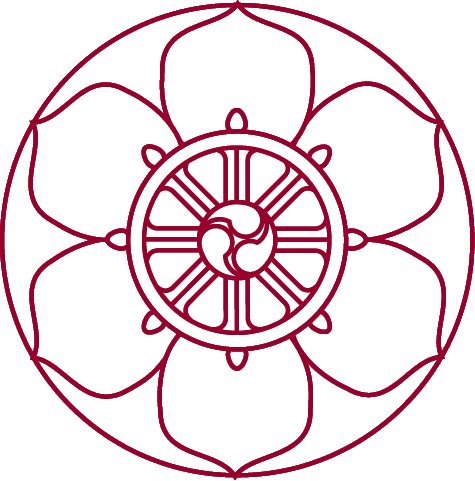 
The Kwan Um School of Zen2016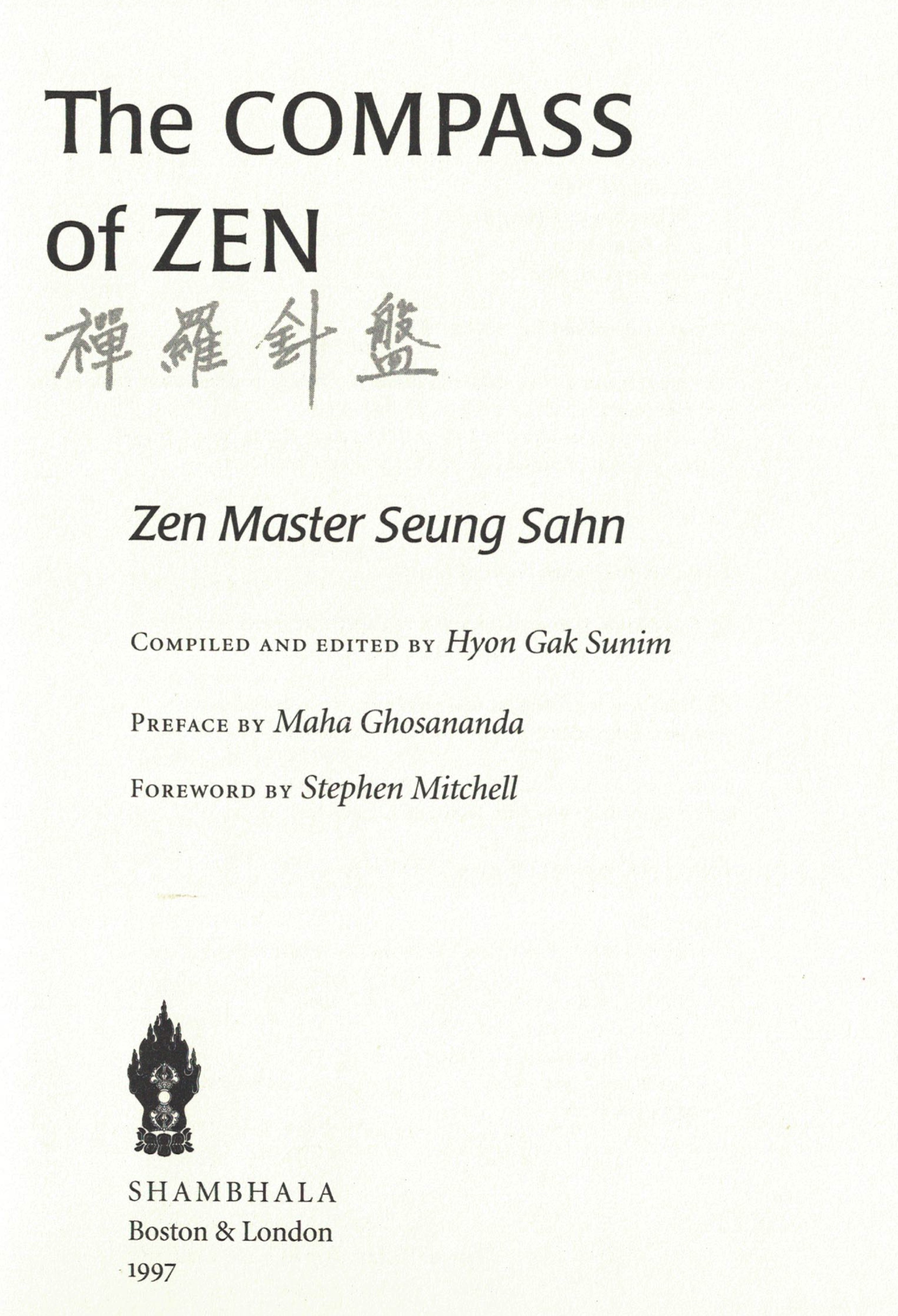 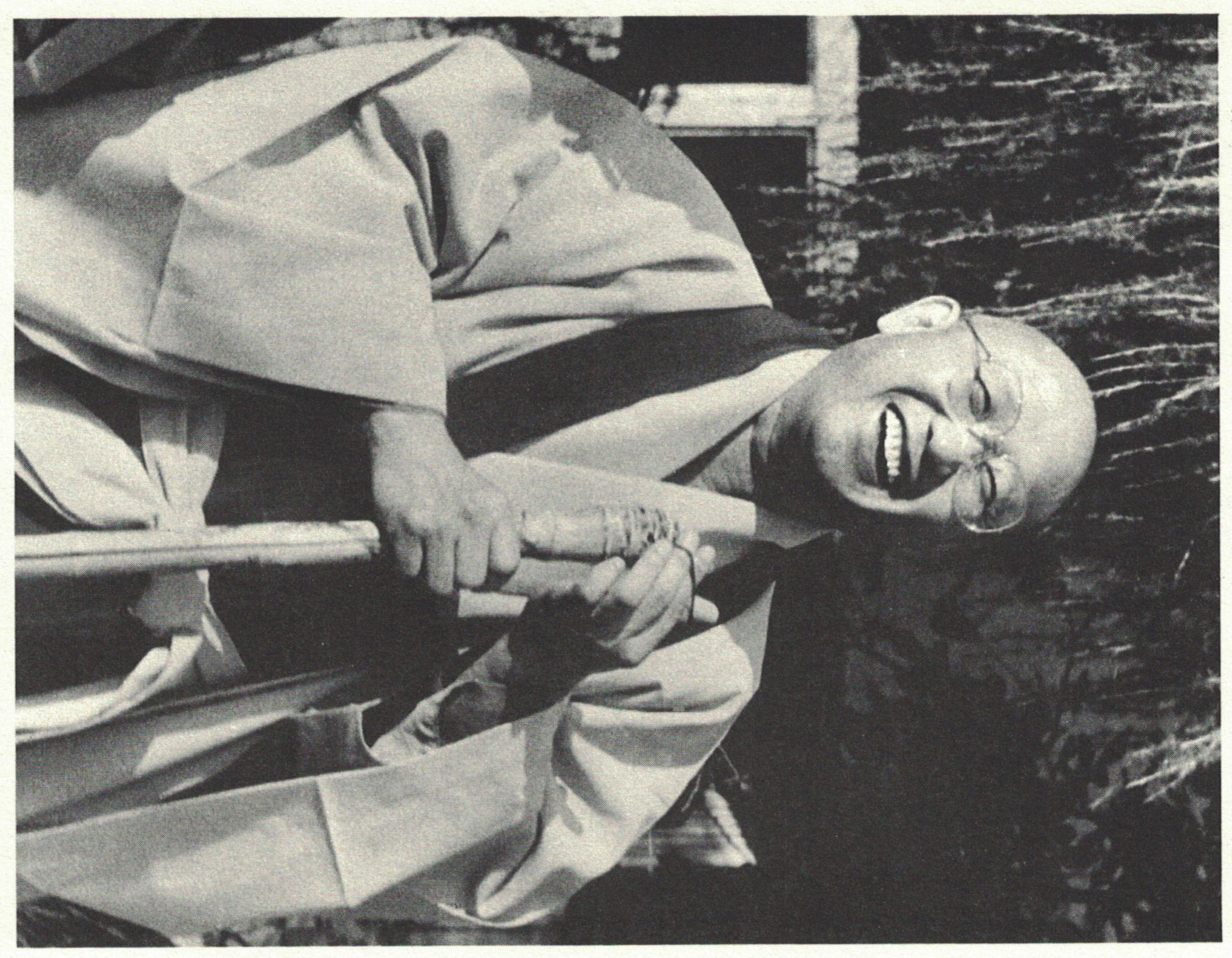 Foreword Zen Master Seung Sahn tells many good stories in his book, including how he shocked a group of French priests in explaining primary point to them and how nuns from the Eastern temple and the Western temple vied to impress Zen Master Hak Un with their pronunciations of Kwan Seum Bosal. When I prepare a dharma talk, the question for me has always been, where in The Compass of Zen are the stories discussed? The work desperately needed an index. Experience told me it would be a difficult task, and I turned for help to Ty Koontz. I had admired the index Ty made for Zen Master Wu Kwang’s (Richard Shrobe) book Elegant Failure: A Guide to Zen Koans and was delighted that Ty agreed to help me.Because we have attempted to do justice to DSSN’s teaching, for which we are all so grateful, this index is long. The ideal index does not exist. All an indexer can do is to make the best possible index he or she can. That means following one’s intuition and general knowledge. One of the most challenging aspects of making an index for The Compass of Zen is the way in which everything is interrelated. Cross-references are needed to help the reader find related concepts while avoiding an enormous snarled spider-web of relationships. Main headings for concepts like attainment, emptiness, meditation, mind, practice, suffering, thinking, and truth are necessary, but these concepts relate to so much of the book that subentries could easily overwhelm the index. Thus we have included only the most relevant cases while still keeping the entry as comprehensive as is workable. Keeping each main entry to a usable size is a judgment call. Such calls often turn on subtle distinctions and understandings. We hope that we have made helpful choices.  (The story about the French priests will be found under the entries for primary point: Seung Sahn explains to French priests; that about the nuns under Kwan Seum Bosal as well as Hak Un.)  Zen Master Hae Kwang (Stanley Lombardo) writes: But if we let these words remind us of our original nature, the completeness of our mind before thoughts and words arise in it, if we perceive what these words are pointing to then let them go, even these words and sentences can help us fulfill our great vows to wake up from our dreams and help this world. And sometimes a Zen teacher’s words can encourage us to engage more fully in our practice.  We owe Hyon Gak Sunim a great debt of gratitude for making possible The Compass of Zen. I am especially indebted to Ty Koontz for his valiant effort in assisting me in the making of the index. For their encouragement and advice I would also like to express my appreciation to Alyson Arnold; Zen Master Bon Hae (Judith Roitman); Zen Master Bon Haeng (Mark Houghton); Zen Master Dae Kwang Sunim; Zen Master Hae Kwang (Stanley Lombardo); Hye Tong Sunim JDPS; Zen Master Jok Um (Ken Kessel); Paul Majchrzyk JDPS; Syndria Mecham; Jess Row; and Michael O’Sullivan. Any omissions or mistakes must be laid at my door. – J. H.The names in this book generally appear in the Korean form. For main entries in the index, along with the Korean name are listed (within parentheses) the name for the same person in Chinese (Wade-Giles and pinyin transliterations), and Japanese (Romaji transliteration) in that order. The two Chinese forms are separated by a comma, while forms for different nationalities are separated by a semicolon. Not all names have all forms. Each alternate form for a name has its own main entry, cross-referenced to the form that actually appears on the page. The exception is Ma Jo (Ma-tzu) whose name appears in both forms in the book. The Korean form, Ma Jo, was chosen as the main entry, since it is the most-used form in the book. The absence of honorific titles by no means suggests a lack of respect.AAbsoluteattained by view with no inside or outside, 128as “complete,” 21“complete world,” 21, 118–119, 138, 243emptiness as, 118–119everything is, 128“If you see form as the Absolute…” (Diamond Sutra), 127–128insight which sees that phenomena themselves are the Absolute, 120–123keeping empty mind as, 148as the point of emptiness, 136seeing your true self as perceiving, 128substance as, 207as true self or true nature, 209without words and speech, 250, 293Absolute world, 138accumulated karma, 188–190action. See also preceptscomplete action, 232–233“Every day do one good action,” 188expressing “What is Buddha?,” 293freely using good and bad to help others, 201, 203“Gate, gate…” (Heart Sutra), 138–139“hit” demonstrating emptiness, 294karma made by, 102questions answered by, 231as a reflection of thinking, 101Right Action, 101–102together-action, 81, 138–139aggregates. See skandhasaging. See old age and agingairplane analogy for Zen Buddhism, 209alcoholdesire for, as a primary cause, 83ghost angry at Zen master for drinking, 350–353Alexander the Great and Diogenes, 134–135“All appearance is delusion…” (Diamond Sutra), 125–126“all beings on the same day enter into nirvana,” 329–330“all buddhas simultaneously attain enlightenment,” 328–329, 331“All compounded things are like a dream…” (Diamond Sutra), 129“All Dharmas are marked with emptiness…” (Heart Sutra), 136–137“All Dharmas come from complete stillness,” 223“Already you see clearly. Already you hear clearly,” 325Am Du (Yen-t’ou Ch’aun-huo, Yantou Quanhouan; Gantō Zenkatsu), 377–379Ananda, 79–80“Ancient buddhas went like this…,” 328, 331anger, attachment to, 271animal realm, 179–180animals. See also birds; cats; dogs; fish; snakesall beings enter nirvana at the same time, 329, 330capacity inside everyone, 329compassion limited to species in, 3–4consciousness in humans, 3–7, 177, 329–330human karma with, 191humans reborn as, 190–192hunter and rabbit story, 200karma between humans and pets, 191–192karma can’t be changed by, 180karma of, 190–191karma of killing, 2–3killing, as cause of suffering, 2–7killing for non-food reasons, 5–6“Mount Kun-Lun rides on the back of an elephant…,” 337“mouse eats cat food, but the cat bowl is broken,” 388only me mind in, 177simple minds of, 75anuttara samyak sambodhi (unexcelled perfect enlightenment), 137–138appearing and disappearingappearance as delusional, 125–126attaining not appearing and disappearing, 145correct function of, 141–144as dependent origination teaching, 140, 141empty mind does not appear or disappear, 231everything already beyond, 140Mahaparinirvana-sutra on, 140–145, 231moment-mind and, 142–143name and form, 141, 328“No appearing, no disappearing…” (Heart Sutra), 135–136“one pure and clear thing” free of, 316, 317only in mind, 141out of and into emptiness, 106, 140substance free of, 136, 141, 317–318, 328arhats (lohan, rakin), 329arising. See also appearing and disappearingaspect of the mind, 78–79characteristic of external phenomena, 78of faith, 27–28arm, Hui K’o cutting his off, 264art, framed dirty socks as, 26–27ashes, dropping on the Buddha, 370–372Assurances, Four, ixasura realm, 179asuras, 329attachments. See also clingingbeing separated from those you love, 55–58to bodily senses, 69to body-sitting, 103, 247–248, 268as deluded view that things exist, 128to desire, 101, 271“Do not become attached to any thoughts…” (Diamond Sutra), 126–127to emptiness, 274to enlightenment, 274to freedom, 298to heaven, 179to “I am,” 73to ideas about Zen, 248–249to ignorance, 271to impermanent things, 44–45impurity overlooked by, 45–46to like-and-dislike mind, 58–59lingering, 29–30, 100to name and form, 133, 274, 292nonattachment to language, 9–10, 159, 244–249, 277–278not getting what you desire, 59–61to not-moving mind, 371–372“To pass through this gate, do not attach to any thinking…,” 209–210to quiet or stillness, 103, 110, 371–372to samadhi, 360–361to seeing God or Buddha, 127to situations, 313to techniques, 245, 313to thinking, 29, 271–272, 293to tongue desires, 101to Zen master’s speech, avoiding, 313attack kong-an, 367–368attainment. See also enlightenment (moksha, liberation)“All Dharmas are marked with emptiness.… no attainment” (Heart Sutra), 136–137of clear mirror is attaining true self, 142completeness of, 242–243don’t know as, 10of emptiness, 40, 128, 129, 293humans like animals without, 16of “I,” 207“If you attain don’t know, that is your original master” (Ko Bong), 279intellectual understanding not enough, 120, 132, 136, 229–231, 355of kong-ans, 355of mind is attaining true self, 16, 25of no-attainment, 137–138of no-mind mind, 222–223of not appearing and disappearing, 145not dependent on words and speech, 246of Nothing I, 300of nothing to attain, 136of one-pointed mind, 148see your true nature and become Buddha, 261of stillness, 144of substance, 207, 300, 328“There is no attainment, with nothing to attain” (Heart Sutra), 123of this moment, 329of unexcelled perfect enlightenment, 137–138“Who attained Nothing?,” 229–230of your own mind, as attainment of the mind of all the Buddhas, 321authenticating documents, 262Avalokitesvara. See Kwan Seum BosalAvatamsaka-sutra, 150–159as Buddha’s first teaching, 115on everything as truth, 150“Everything is created by mind alone,” 129, 141, 193on everything made by mind, 151–152Hinayana for who could not grasp this, 116not understood at first, 115Pass-a-Million bodhisattva in, 72Song of Dharma Nature based on, 161“view the whole universe as being created by mind alone,” 227Bbaby. See also birth“A baby has wet pants. What is the meaning of this?,” 386–387constant smile of, 176mind of: “when I’m hungry, I eat; when I’m tired, I sleep,” 203“Please save me!” as newborn’s cry, 50Solomon threatens to cut in two, 382–383, 386backseat driver, 108, 356Bai jang. See Pai ChangBaizhang Huaihai. See Pai Changbanana, hunger not satisfied by picture of, 210, 223Baso Dōitsu. See Ma Jo“Be still and know that I am God,” 106, 305beard, Bodhidharma has no, 367–368beauty, 26–27, 37–38become-one like-this, 383bee, Shin Chang’s poem on, 345before-thinking mind. See also not-moving mindas clear mind, 269–270as don’t-know mind, 210finding to attain true self, 208in meditation, 269–270meditation as returning to, 103same in all beings, 101as substance, 101, 278world is not moving, 163being in the presence of those you dislike, 58–59being separated from those you loveas common condition, 56–57desire and attachment causing suffering, 56, 57long-distance love triangle story, 55–56prohibited marriage and suicide story, 57–58stolen diamond story, 57believingin everything, 26, 27–28in God, 27, 88, 147ideas and beliefs not helpful, 246in permanence, suffering made by, 44in true self completely, 325Bible“Be still and know that I am God” (Psalms 46:10), 106, 305“I am the Way, the truth, and the life” (John 14:6), 300, 322Solomon’s threat to cut a baby in two (1 Kings 3:16–28), 382–383, 386bicycle analogy for Hinayana Buddhism, 208Big I, 299Big Question. See Great Questionbirdschicken hatching eggs (Great Faith), 281dead monk reborn as bird, 188–190Mount Kun-Lun rides elephant pulled by, 337“single cry of the cold-weather geese…,” 339sound outside right now, 325birth. See also cycle of birth and death; rebirthalready a big mistake, 178Buddha’s realization and, 54empty-handedness at, 48, 199, 287four kinds of, 177–178human as most precious and difficult, 179karma determining, 81“Please save me!” as newborn’s cry, 50six consciousnesses appear at, 170storehouse consciousness transferred at, 178suffering as fruits of, 50–51birthdays, attending for the food, 74–75blind personscolor-blind monk, 166–167dreams of blind man, 172leading Seung Sahn to Osaka temple, 174–176people remembered by smell, 168–169reading the Diamond Sutra, 167–168Sato-Ichi (Blind Samurai), 169things heard once, remembered thereafter, 168blissin heavenly realm, 179stillness as, 142, 144–145bliss karma, 179Blue Cliff Record, The (Hekigan Roku), 265, 266–267, 355“blue mountain does not move,” 310–311Bodaidaruma. See BodhidharmaBodhi treeBuddha’s realization under, 14, 98, 245, 317left by Buddha, 15Bodhidharma (P’u-t’i-ta-mo, Putidamo; Bodaidaruma) (First Patriarch)interview with emperor Wu of Liang, 259, 263only don’t know practiced by, 16state of Buddhism when he came to China, 259wall facing meditation of, 260, 263–264“Why did Bodhidharma come to China?,” 19, 260, 369“Why does Bodhidharma have no beard?,” 367–368Zen meditation tradition from, 275bodhisattva karma, 102, 188bodhisattva mind, 387bodhisattva sex, 72Bodhisattva Way. See Great Bodhisattva Waybodhisattvasall beings enter nirvana at the same time, 329, 330capacity inside everyone, 329depend on Prajna Paramita, 137freely using good and bad to help others, 201greedy monk story, 151bodyBuddha’s as whole universe, 370controlling in meditation, 269explanations useless when body disappears, 210form-body and dharma-body, 144–145“How will you be reborn?,” 334–335impermanence of, 54–55impurity of, 45–46, 69–70insight into your body as a corpse, 117karma carried at disappearance of, 81“karma makes your body, and your body makes your karma,” 62, 69, 176–177, 192like a car, 54–55, 79, 334–335not “I,” 117, 316, 317not the same as yesterday, 43–44receiving, as first difficult thing in life, 273“Who is the master?,” 174“Why are you dragging this corpse around?,” 117bon jon. See original faceboneof all teachings the same, 349The Compass of Zen as bone of Buddhism, xviitongue has no, 101book and pencil, same or different? 299bowlsDok Sahn carrying his, 377–381Joju’s “Wash your bowls,” 363–364, 385“mouse eats cat food, but the cat bowl is broken,” 388“boy sniffles wordlessly in the dark,” 330–331, 332breathingcontrolling to control mind, 269energy of (kong gi), 336in meditation, 104, 269brokengrass shoes, 149“mouse eats cat food, but the cat bowl is broken,” 388situation, 32“What is the thing that is not broken?,” 328, 331brush and fan kong-an, 241Buddha. See also “What is Buddha?”attachment to seeing, 127Big Question kept by, 316–317body as whole universe, 370compassion and decision to teach, 15decision to teach by, 115derived from “wake up,” 25“do-it” mind in this moment is already Buddha, 147don’t make, 93don’t-know mind not dependent on, 353dropping ashes on, 370–372early life of, 7, 14enlightenment of, 7, 14, 43, 98, 317“Even mentioning Buddha is like dumping dung on your head,” 207feet appear through the coffin, 254–255, 256first teachings of, 19, 115–116holding up flower on Vulture Peak, 20, 252–254, 255–256as medicine for thinking-minds, 223“Mind is Buddha,” xiii, 16, 25, 28, 321not special, 25as an object of faith, 27“the one pure and clear thing” attained by, 317practice of first students, 249reciting the name of, 246see your true nature and become, 261sharing cushion with Mahakashyapa, 251–252, 255teaching on cause and effect to Ananda, 79–80Treasure of the, 25–28“Wake up!” as meaning of, 15–16, 75“What am I?” asked by, 7, 14, 98“What is not Buddha?,” 232“Without thinking, just like this is Buddha,” 274“Buddha taught all… to save all minds. When you do not keep all these minds, what use is there for Dharmas?,” 200, 222–223Buddha-nature. See also original nature; substance; true self or true natureall things have (Buddha), 154dharmakaya, 65–66a dog has no (Joju’s “Mu!”), 154, 242, 266, 277–278, 302–303, 358–362dropping ashes on the Buddha and, 370“Just Seeing Is Buddha-nature,” 319–326as ninth consciousness, 65–66true nature as, 347“What is Buddha-nature?,” 301–305“What is not Buddha-nature?,” 324buddhasall beings enter nirvana at the same time, 329, 330all have the same substance, 328all simultaneously attain enlightenment, 328–329, 331“Ancient buddhas went like this…,” 328, 331capacity inside everyone, 329ten levels inside, 329Buddhism. See also Hinayana Buddhism; Mahayana Buddhism; Zen Buddhismbeginning of, 15bone of all teachings the same, 349divisions of, 19–23purposes of, 13–18structure of, 24–40as subject religion, 16–17, 28watermelon analogy for schools of, 22–23“What am I?” practice in, 16–17Buddhist college founder, 47–48busanalogy for Mahayana Buddhism, 208–209man smoking on, 298Ccancer, to understand things like this is no better than having, 230–231candle, Dok Sahn’s blown out by Yong Dam, 212–213carblind man’s directions to taxi driver, 175–176body like, 54–55, 79, 334–335mind as backseat driver, 108, 356nonattachment thinking when driving, 298cats. See also animalsGreat Courage shown by, 281–282“I am a cat” not said by, 321mouse eats cat food, 388Nam Cheon kills a cat, 382–387“sky is blue, tree is green” not made by, 29stealing tofu (Great Courage), 282–283“the stone tiger sleeps,” 337cause and effect. See also karmaalways very, very clear, 181, 187Buddha’s teaching to Ananda on, 79–80controlled by time and space, 91controlling, 81–83destiny and, 82karma and, 81, 181made by you, 89, 91in marriage, 80–81match example, 82no accidents, 186not special, 80nothing happens by chance, 81primary cause, 81, 82, 84, 91–92results of good and bad causes, 83–84results received in this life, the next life, and the life after next, 181–184Right Livelihood and, 102taking away primary cause, 82–83, 84, 92, 93, 148world made by, 79cemeteries, meditation in, 45center“do-it center,” 269strong, 186, 285–286, 288, 313, 370–372Chain of Dependent Origination, 94–96everything is made by mind, 98Korean text and translation, 94twelve links in, 94, 95watermelon analogy for, 22chair, “form is emptiness, emptiness is form” example, 133Cham Soen. See Zen Buddhismchantingkeeping great doubt during, 246–247Kwan Seum Bosal pronunciation for, 155–159by Man Gong, 237mantra practice, 148, 159, 245, 246–247not attaching to words and speech, 159wandering mind during, consciousnesses and, 66Chao-chou Ts’ung-shen. See Jojuchecking mindsBuddha’s age at death and, 254–255greedy monk story, 151“How can you not step on your shadow?,” 341, 373“Mu!” kong-an and, 303racing dog Clear Mary’s Zen mind, 221–222Stephen Mitchell on Seung Sahn’s teaching about, xivchest, let thinking come down from head to, 269Chi Tao. See Ji Dochicken hatching eggs (Great Faith), 281Chieh-hsien. See Kye Hyonchildplaying in the street, 150waiting for mother (Great Question), 283–284Chogye school“don’t know” teaching in, 278–279lineage of, 276, 394yom sang kong-an collection of, 266, 355choiceabsence of, 47, 48Big Choice, 48Cholyong (Hang-chou T’ien-lung, Tianlong; Tenryū), 216–218Chong An, xxchop authenticating documents, 262Christian’s exchange Seung Sahn, 86–88circle. See also Zen circlecircle-mind, 292Nam Cheon’s kong-ans, 292Clear Mary (racing dog), 221–222clear mind. See also mind clear like space“clear, clear, stillness, stillness” practice (Rinzai school), 276clear perception as truth, 272, 313meaning “just-do-it,” 269–270moment-to-moment do-it mind, 313–314“peace mind” vs., 103pure mind vs., 202–203when “I” is absent, 141whole universe is clear with, 103clear-mirror-mind, 233, 298–299, 310–311clinging. See also attachmentsas link in the Chain of Dependent Origination, 94, 95to opinions, 100clouds“sun shines… Why does a cloud obscure it?,” 340–341, 373three (emotions, intellect, and will), 25–26“White clouds float back and forth,” 310–311Coca-Cola mantra, 148, 159coffin, Buddha’s feet appear through, 254–255, 256cold and hot kong-an, 373colorcolor-blind monk, 166–167of face changing with the mind, 79“Where does color come from, and where does it go?,” 317“Coming empty-handed, going empty-handed—that is human,” 48, 199, 287Common People’s Meditation, 226–227companion on the Path (do ban), 72compass, don’t know as, 353Compass of Zen, Theas the bone of Buddhism, xviibrought to Kozan by See Hoy, xvBuddhist teachings in America in the 1970s clarified by, xvi–xviiKorean text and translationAvatamsaka-sutra (Hua-yen Sutra), 150classifications of meditation, 224dependent origination, 85Diamond Sutra, 125divisions of Buddhism, 19effort in Zen, 287Eightfold Path, 99Four Noble Truths, 97Great Enlightenment, 271Heart Sutra, 130Hinayana Buddhism overview, 41“The Human Route,” 315insight into impermanence (Eight Sufferings), 49insight into impurity (Five Human Desires), 68insight into nonself, 77“Just Seeing Is Buddha-nature,” 319–320“Just-Like-This Is Buddha,” 342karma, 185kong-an and all cases, 262“Looking within, you perceive mind’s true light,” 312Lotus Sutra, 146Mahaparinirvana-sutra, 140Mahayana Buddhism overview, 113methods of meditation, 275nonattachment to language, 244“Original Face” (Ho Am), 338pointing directly to mind, 257purposes of Buddhism, 13“The Realm of Like-This,” 310“See your true nature, become Buddha,” 261sitting in Zen meditation, 268Six Paramitas, 198Song of Dharma Nature, 160special transmission, 250structure of Buddhism, 24three essential elements of Zen, 280three kinds of practice, 108Three Prajna Things, 306three seals of existence, 105twelve links in the Chain of Dependent Origination, 94Utmost Vehicle Zen, 229view of mind-only and karma, 164–165“What is Buddha-nature?,” 301“Where are you going?,” 327“Which of the following four sentences is freedom from life and death?,” 336Zen Buddhism overview, 205Zen circle, 291Zen Master Ko Bong’s three gates, 340Zen Master To Sol’s Three Gates, 333Kozan’s praise for, xv–xvimeaning of the name, 8–9not attaching to words and speech in, 9–10See Hoy’s praise for, xviStephen Mitchell’s praise for, xivtalks given by Seung Sahn on, xvii–xviiitwo purposes of, xviiuse in the Kwan Um School of Zen, xviicompassion. See also Great Love and Great Compassion (dae ja, dae bi)expedient means as, 234limited to species in animals, 3–4as love plus wisdom, 234complete action, 232–233complete function, 232–233“complete world”as the Absolute, 118–119Heart Sutra shows the way to, 138Mahayana Buddhism about attaining, 21where the One returns, 243completenessthe Absolute as complete, 21of attainment, 242–243of Dharma-nature, 161everything is empty and complete, 118everything is the truth when attained, 118–119in moment-mind, 142“One by one, each thing is complete,” 21, 323“Without cultivation, you are already complete,” 325concentration meditation, 226–227concrete-style function, 232, 233–234, 235conditioncontrolled by space, 91letting go to attain truth, 272not being attached to, 91–92Confucianismmonk’s report on, 344special energy practices, 336consciousness. See also specific consciousnessesanimal consciousness in humans, 3–7, 177, 329–330communication between consciousnesses, 66, 173eighth consciousness, 65, 66, 171–172, 173, 176imbalance of the skandha, 65–67as link in the Chain of Dependent Origination, 94, 95meticulousness of, 166, 169–170, 171mix in humans, 329–330ninth consciousness, 65–66, 184separation among consciousnesses, 172–173seventh consciousness, 65, 66, 170–173, 176six consciousnesses, 65, 66, 170of six roots, 166three parts of human (three clouds), 25as true self or true nature, 209unbalanced consciousnesses in crazy people, 172–173which is true master? 174consciousness-I, 293contact ((link in the Chain of Dependent Origination)), 94, 95cookie factory: different names and forms, same taste, 323correct directionimportance of, 32more important than karma, 197never forgetting, 287, 288precepts for keeping, 30, 35–36, 108–109“Why do that?” as guide for, 100of woman with son in Vietnam war, 288–289, 290correct functionof appearing and disappearing, 141–144complete function, 232–233Dok Sahn carrying his bowls and, 378–379helping all beings, 255, 299–300, 330“How do you, with your mouth neither open nor closed, attain…?,” 142hunger and thirst examples, 386“Is this a cup or not?” and, 384–385Joju’s “Go drink tea!,” 312–313, 385of karma, 184keeping moment to moment, 186, 272, 364as “last word,” 377of meditation, 110–111metaphysical-style vs. concrete-style, 232, 233–234, 235of moment-mind, 330, 332“Mu!” kong-an testing attainment of, 361–362of name and form, 368object just-like-this as, 386–387of substance, 232substance vs. function, 361–362of this moment, 331three men walking and, 389of truth, 273, 299–300truth in itself without, 273using kong-ans to perceive, 357correct life, 300, 312–313, 384correct master, finding, 174, 365–366correct practice. See practicecorrect relationshipDok Sahn carrying his bowls and, 378–379hunger and thirst examples, 386“Is this a cup or not?” and, 384Joju’s “Go drink tea!,” 385keeping moment to moment, 186, 272, 364as “last word,” 377three men walking and, 389using kong-ans to perceive, 357correct situation. See also situationDok Sahn carrying his bowls and, 378–379hunger and thirst examples, 386“Is this a cup or not?” and, 384Joju’s “Go drink tea!,” 385keeping moment to moment, 186, 272, 364as “last word,” 377three men walking and, 389using kong-ans to perceive, 357cowboy movies, love in, 383crazy people, unbalanced consciousnesses in, 172–173“crows are black, cranes are white,” 261cup: “Is this a cup or not?,” 384, 386cushion, Buddha sharing with Mahakashyapa, 251–252, 255cycle of birth and death. See also rebirthBuddha’s understanding of, 15“only go straight, don’t know” stopping, 14Which of the following four sentences is freedom from life and death? 336–337“cypress tree in the garden” (Joju), 259–260, 369Ddae gi (great energy), 286, 336–337dae ja, dae bi. See Great Love and Great Compassiondae ja, dae bi shim (Great Love and Great Compassion mind), 121Dae Kwang, xixDae Sae Ji Bosal (Mahāsthāmaprāpta; Daishizhi; Daiseishi), 307dae un gae (wide perspective), 92dae won. See Great VowDaiman Kōnin. See Huai jangDaiseishi. See Dae Sae Ji BosalDaishizhi. See Dae Sae Ji BosalDajian Huineng. See Hui NengDaman Hongren. See Huai jang“dead man has no desires,” 117dead words, 87death. See also cycle of birth and death; rebirthattachment to impermanent things and, 44attending ceremonies for the food, 74–75Buddha’s age at, checking-mind and, 254–255Buddha’s feet appear through the coffin, 254–255, 256Buddha’s realization and, 54cold and hot kong-an, 373“dead man has no desires,” 117dead monk reborn as bird, 188–190don’t-know mind as freedom from life and death, 369empty-handedness at, 48, 199, 287forty-nine day ceremony after teacher’s, 194“How will you be reborn?,” 334–335impurity after, 69inevitability of, 54insight into your body as a corpse, 117as link in the Chain of Dependent Origination, 94, 95Nam Cheon kills a cat, 382–387seven sisters’ enlightenment and, 306seventh and eighth consciousnesses never die, 176true self and, 288, 289–290true self without life and death, 334, 335“When the four elements disperse, where do you go?,” 335Which of the following four sentences is freedom from life and death? 336–337decline (characteristic of external phenomena), 78dependent origination, 85–93appearing and disappearing as teaching of, 140, 141Chain of Dependent Origination, 94–96as dharma candy, 141dimension of space considered by, 85Korean text and translation, 85primary cause and result and, 82rainbow analogy, 88–89world made by you, 86, 89–91, 96Descartes, René (“I think, therefore I am”), 20, 29, 47, 208, 293Deshan Xuanjian. See Dok Sahndesireattachment to, 101, 271being separated from those you love, 55–58“dead man has no desires,” 117Diogenes and Alexander the Great story, 134–135for enlightenment, 274for fame, 73–74, 133Five Human Desires, 68–76followed in hungry-ghost realm, 180for food, 74–75impurity made by, 46–47, 70impurity overlooked by, 45–46karma made by, 69, 183as link in the Chain of Dependent Origination, 94, 95for material wealth, 70–71for money, 70–71, 133not getting what you desire, 59–61not knowing what you truly want, 47–48for sex, 71–72, 133for sleep, 75–76story of Buddhist college founder, 47–48suffering caused by, 14as thinking, 109, 274tongue desires, 101desire-mindcontrolling your understanding, 109disappearance with insight into impermanence, 44in hungry-ghost realm, 180destiny, 82Dharma“All Dharmas are marked with emptiness…” (Heart Sutra), 136–137“All Dharmas come from complete stillness,” 223appears and disappears with mind, 192“Buddha taught all… to save all minds. When you do not keep all these minds, what use is there for Dharmas?,” 200, 222–223encountering, as second difficult thing in life, 273form-body and dharma-body, 144–145Four Assurances, ixinsight into the existence and nonexistence of, 117karma together and, 190like showing a hungry man a picture of a banana, 223as medicine for thinking-minds, 223of not-two, 304–305precepts as, 30, 109Song of Dharma Nature, 160–163“The ten thousand Dharmas return to the One. Where does the One return?,” 238–239, 242–243, 303–305three dharma seals, 105–107Treasure of the, 28–30as “true way,” 30as universal substance, 161without self-nature, 106dharma candydependent origination as, 141practice as, 61dharma combat. See also kong-ansBodhidharma and Hui K’o, 264collections of, 265dharma-body and form-body, 144–145dharmakaya, 65–66. See also Buddha-nature; original nature; substance; true self or true natureDharma-naturecompleteness of, 161equality of, 252not one and not two, 161Song of Dharma Nature, 160–163as universal nature, 161diamond“The steel snake drills into the eye of a diamond,” 307stolen diamond story, 57sword, don’t-know mind as, 129Diamond Sutra, 125–129“All appearance is delusion…,” 125–126“All compounded things are like a dream…,” 129blind man reading, 167–168as bridge from Hinayana to Mahayana teaching, 125, 128“Do not become attached to any thoughts…,” 126–127“If you see form as the Absolute…,” 127–128importance of, 125Korean text and translation, 124differentiation (aspect of the mind), 78–79difficult and easy made by mind, 257–258Diogenes and Alexander the Great, 134–135direction. See correct directiondiscriminating consciousness (seventh), 65, 66dissolution (characteristic of external phenomena), 78divisions of Buddhism, 19–23Dizan. See Ji Jang Bosaldo ban (companion on the Path), 72Do Mun, xix“Do not become attached to any thoughts…” (Diamond Sutra), 126–127“Do you see? Do you hear?,” 261documents, authenticating, 262dog is barking. See “sky is blue, tree is green”dogs. See also animalsClear Mary (racing dog), 221–222correct sound of barking, 321–322have no Buddha-nature (Joju’s “Mu!”), 154, 242, 266, 277–278, 302–303, 358–362“I am a dog” not said by, 29, 153, 321“sky is blue, tree is green” not made by, 29“The stone dog is barking every day,” 307“do-it center,” 269do-it mind, 247, 313–314, 375–376. See also “only do it” (or “just do it”)Dok Sahn (Te-shan Hsüan-chien, Deshan Xuanjian; Tokusan Senkan), 210–213carrying his bowls, 377–381decision to hit monks who don’t read sutras, 211Diamond Sutra commentaries burned by, 213as Diamond Sutra expert, 210, 221hitting when asked questions, 231, 293, 305, 326stumped by “with what mind will you eat lunch?,” 211–212Yong Dam blows out his candle, 212–213Dol Um and the sutra master, 193–197Dong Sahn (Tung-shan Shou-ch’u, Donshan Shouchu; Tōzan Shusho)cold and hot kong-an, 373three pounds of flax, 234–235, 258Donshan Shouchu. See Dong Sahndon’t know, 349–353. See also don’t-know mindadmonition to dead monk reborn as bird, 190Bodhidharma’s answer to “Who are you?,” 259, 263Buddha’s understanding of, 14as Chogye school teaching, 278–279as compass, 353controlling your karma, 82as direction of practice, 356enlightenment as, 10Great Question as, 285importance of attaining, 350“Mu!” kong-an and, 266, 277–278no East or West in, 349not attaching to, 278as point of a Great Question, 285as primary point’s name, 278returning to, 103as returning to primary point, 28as Seung Sahn’s life and teaching, xas Seung Sahn’s only teaching, xiv, 349Socrates’ understanding of, 13, 278, 279as true self or true nature, 10, 17, 210, 278as “What am I?” response, 7, 8, 9, 10, 14, 17, 98, 210, 264, 322“What is mind?,” 321as your original master, 279don’t make anythingas how to practice, 173Hui-neng’s teaching, 264not even heaven, 179primary cause disappears, 93to understand Mahaparinirvana-sutra, 145as way out of six realms of samsara, 181don’t make Buddha, 93don’t make good and bad, 184, 187don’t-know mind. See also don’t knowasking “What am I?” to attain, 210before-thinking mind as, 210can do anything, 349, 353cycle of birth and death stopped by, 14as diamond sword, 129as freedom from life and death, 369heaven everywhere in, 179karma not made by, 187–188keeping continuously as Great Question, 283keeping moment to moment, 187keeping one hundred percent, 278, 279Man Gong’s practice of, 242in meditation, 269, 270nothing can touch you when keeping, 353problems eliminated by, 28reading the sutras with, 245–246same for everyone, 278thinking made clear by, 322as true self or true nature, 278, 279as way out of six realms of samsara, 181world is not moving before thinking arises, 162–163Zen master hiding from ghost, 350–353doubt. See Great Doubtdough: different cookies, same taste, 323Doushuai Congyue. See To Soldragging this corpse around, 117dreams. See also sleepof blind man, 172dead monk reborn as bird, 188–190experience as substance of, 172, 174dropping ashes on the Buddha, 370–372dry cognition of kong-ans, 355–356“dry shit on a stick” (Un Mun), 26, 258–259, 265dung. See shitdusts, six, 166, 170EEagles, Dyan, xxearthimpermanence of, 44“sky is earth, earth is sky,” 272“sky is sky, earth is earth,” 273easy and difficult made by mind, 257–258effort. See also practiceKorean text and translation, 287one of Six Paramitas, 201Right Effort, 102three-legged stool of, 280–286try, try for ten thousand years, nonstop, 102, 201, 280–281in Zen, 287–290egg birth, 177–178Eight Sufferings, 49–67. See also insight into impermanence; suffering; specific sufferingsbeing in the presence of those you dislike, 58–59being separated from those you love, 55–58Four Sufferings (birth, old age, sickness, death), 50–55imbalance of the five skandhas, 61–67insight into impermanence removing, 67Korean text and translation, 49narrow world of, 67not getting what you desire, 59–61self-created, 67eighteen worlds, 170Eightfold Path, 99–104as Fourth Noble Truth, 98Korean text and translation, 99Right Action, 101–102, 109Right Effort, 102, 110Right Livelihood, 102, 109Right Meditation, 102–104Right Mindfulness, 102, 110Right Speech, 101, 109Right Thought, 100–101, 111Right View, 100, 111three kinds of practice and, 108, 109, 110, 111eighth consciousness (storehouse consciousness)beginning of, 171dream images from, 174everything stored in, 171as intellectual, 65as kind of energy, transferred between lives, 178as memory, 65, 66, 171never dies, 176nothing forgotten by, 171, 176plus or minus karma in, 178unbalanced in crazy people, 172–173wandering during practice, 66working during sleep, 171–172election, suffering after loss of, 59electricity analogy for substance, 161elephant, Mount Kun-Lun on the back of, 337emotions. See also feelingsbalanced by Treasure of the Buddha, 25–26beauty clouded by, 27being separated from those you love, 55–58controlling your understanding, 109as one of three clouds, 25–26passion as suffering, 57seventh consciousness and, 65, 171emptinessas the Absolute, 118–119Absolute as the point of, 136“All Dharmas are marked with…” (Heart Sutra), 136–137attachment to, 274attaining, 40, 128, 129, 293chair example, 133Diamond Sutra on attaining, 128, 129Diogenes and Alexander the Great story, 134–135everything appears out of, and returns to, 106as first enlightenment, 274“form is emptiness, emptiness is form,” 133–135, 138, 229–231, 242, 272, 317, 338“form is form, emptiness is emptiness,” 232–235, 243, 273“The God who is pure emptiness” poem, 40, 106as Hinayana Buddhism culmination, 20, 116, 122, 347“hit” demonstrating, 294insight into existence, emptiness, and the Middle Way, 118insight into the fact that… all is emptiness, 117–118intellectual understanding not enough, 120, 132, 136, 229–231of karma, 184keeping empty mind as Absolute, 148as Mahayana Buddhism starting point, 20–21, 116, 117, 122, 347Middle Way as, 118as name-and-form medicine, 133–134of names and forms, 117–118, 129nirvana as true emptiness, 107“no form, no emptiness,” 231, 242, 272–273of the One, 162opposites absent in, 107as original nature, 311“Perceiving that all five skandhas are empty…” (Heart Sutra), 131–132stillness as, 106of substance, 117suffering as empty, 116taking another step, 137–138in Tathagata Zen, 231Three Treasures leading to, 40as the true aspect of all things, 118–119as truth, 122–123truth and, 121using to attain truth, 137–138Werner Erhard’s, 294“Who attained Nothing?,” 229–230without words and speech, 293–294empty mirror, 311empty-handedness at birth and death, 48, 199, 287enemy, meeting on narrow rope bridge, 58energy. See also universal energy or special energyof breathing (kong gi), 336human (won gi), 336as true self or true nature, 209enlightenment (moksha, liberation), 271–274. See also attainmentall buddhas simultaneously attain, 328–329, 331attachment to, 274attaining, as fourth difficult thing in life, 273attaining emptiness as, 40as becoming completely independent, 271Buddha’s, 7, 14, 43, 98, 317clear-like-space mind as enlightenment nature, 323defined, 14desire for, 274as don’t know, 10everyday mind as, 274final enlightenment kong-an answers, 274first enlightenment kong-an answers, 274function in the world, 138–139Great Enlightenment, 271–274helping all beings inseparable from, 17, 18of Hui K’o, 264of Hui-neng as Layman No, 126–127Korean text and translation, 271of Kye Hyon, 346levels of (first, original, and final), 274of Ma Jo, 248of Man Gong, 239–242possible only in human realm, 179, 180as purpose of Buddhism, 17of seven sisters, 306–307of Shin Chang, 344Temple Rule: attain enlightenment and help others, 188“Unexcelled perfect enlightenment” (Heart Sutra), 137–138of Won Hyo, 152–153enlightenment Zen. See Patriarchal ZenEnō. See Hui Neng“Enough-mind fish never touches the hook,” 265–266equality of Dharma-nature, 252Erhard, Werner, 294“Even mentioning Buddha is like dumping dung on your head,” 207“Every day do one good action,” 188“Every day is a good day” (Nam Cheon), 247everyday mindas enlightenment, 274“is the true way” (Nam Cheon), 249, 274as truth, 363–364“Everything is created by mind alone” (Avatamsaka-sutra), 129, 141, 193existenceattachment as deluded view that things exist, 128“I” and “I am not” made by thinking, 118“I” does not exist, 48, 61, 73, 74insight into existence, emptiness, and the Middle Way, 118insight into the existence and nonexistence of the Dharmas, 117karma without, 183as link in the Chain of Dependent Origination, 94, 95pure and impure without, 203rainbow analogy, 88–89suffering is without independent existence, 132three seals of, 105–107extinction (aspect of the mind), 78–79“Extreme quiet and stillness are our original nature,” 338–339Ffacecolor changing with the mind, 79original, 39–40, 184, 316faitharising from not-moving mind, 27believing in everything, 26, 27–28Buddha as object of, 27“Mind is Buddha; Buddha is mind” and, 28faith-mind, 331famedesire for, 73–74, 133high ranking Korean woman’s affair, 73social approval as kind of, 74fan and brush kong-an, 241feelings. See also emotionsgood-feeling meditation, 225–226imbalance of the skandha, 62feetBuddha’s appear through the coffin, 254–255, 256cat landing on (Great Courage), 281–282final enlightenment, 274fingerCholyong’s transmission to Guji, 218One-Finger Zen Master Guji, 213–221, 293, 305, 326pointing at the moon, 277fire, whole universe on, 341, 373–374first enlightenment, 274First Patriarch. See BodhidharmaFirst Transmission to Mahakashyapa, 251–252, 255fish“Enough-mind fish never touches the hook,” 265–266straw smelling of, 80five dollars taking away thinking, 324–325Five Human Desires, 68–76. See also insight into impurityfame, 73–74, 133food, 74–75Korean text and translation, 68money or material wealth, 70–71, 133not binding to enlightened ones, 76sex, 71–72, 133sleep, 75–76using to help others, 72, 76Five Poisons, 70. See also Five Human DesiresFive Precepts, 31. See also preceptsflax, three pounds of, 234–235, 258flowerBuddha holding up, 20, 252–254, 255–256“form is emptiness, emptiness is form” shown by, 317“Where does color come from, and where does it go?,” 317foodattending ceremonies for, 74–75desire for, 74–75killing animals for non-food reasons, 5–6“mouse eats cat food, but the cat bowl is broken,” 388formchair example showing emptiness, 133Dharma-nature without, 161Diogenes and Alexander the Great story, 134–135disappears when Dharma disappears, 192–193“form is emptiness, emptiness is form,” 133–135, 138, 229–231, 242, 272, 317, 338“form is form, emptiness is emptiness,” 232–235, 243, 273form-body and dharma-body, 144–145“If you see form as the Absolute…” (Diamond Sutra), 127–128imbalance of the skandha, 61–62inside and outside, 127interplay of karma and, 62karma disappears with, 193as link in the Chain of Dependent Origination, 94, 95as Mahayana Buddhism concern, 22–23“no form, no emptiness,” 231, 242, 272–273substance without, 161as temporary appearance, 106without self-nature, 79, 106“form is emptiness, emptiness is form”flowers illustrating, 317Heart Sutra teaching, 133–135, 138intellectual understanding not enough, 229–231“sky is earth, earth is sky,” 272as still only thinking, 272Theoretical Zen, 229–231, 242in Zen poems, 338“form is form, emptiness is emptiness”“mountain is mountain, water is water,” 273Patriarchal Zen, 232–235, 243form-body and dharma-body, 144–145Four Assurances, ixfour difficult things in life, 273Four Great Vows. See also Great Vow (dae won)reciting every day, 188“Sentient beings are numberless. We vow to save them all,” 122, 188, 201four kinds of birth, 177–178four million dollars enjoyed by monks, xFour Noble Truths. See also Eightfold Pathopposites-thinking of, 137overview, 97–98Four Sufferings. See also Eight Sufferings; suffering; specific sufferingsbirth, 50–51death, 54–55old age, 51–53sickness, 53–54freedomattachment to, 298don’t-know mind as freedom from life and death, 369precepts seen as limits on, 31–32, 35, 109“Which of the following four sentences is freedom from life and death?,” 336–337Freedom I, 294, 296, 299, 307, 337freedom thinking, 294, 296, 307, 337French priest’s question about creation of God, 147GGantō Zenkatsu. See Am Dugarbage monk, 239“Gate, gate, paragate, parasamgate, bodhi svaha!” (Heart Sutra), 138–139Gautama. See Buddhagenerosity (one of Six Paramitas), 199Ghosananda, Samdech Preah Mahaaided by Seung Sahn, ix–xon Seung Sahn’s teaching, x–xighost, Zen master hiding from, 350–353glossary, 391–392“Go drink tea!” (Joju), 37, 235, 312–313, 385go straight. See only go straightGodattachment to seeing, 127“Be still and know that I am God,” 106, 305Christian’s exchange Seung Sahn, 86–88don’t make, 93don’t-know mind not dependent on, 353French priest’s question about creation of, 147“The God who is pure emptiness” poem, 40, 106“Just-Like-This Is God-Nature,” 347primary cause and, 88, 92problems with beliefs about, 92–93relationship between primary point and, 147saying is already a big mistake, 93seeing, 147Seung Sahn’s belief in, 27as true self or true nature, 209wanting to see, 226god army, 179gold, selling rat shit and, xiiigood-feeling meditation, 225–226goodnessdon’t make good and bad, 184, 187“Every day do one good action,” 188“Every day is a good day” (Nam Cheon), 247freely using good and bad to help others, 201, 203good cause leads to good result, bad cause leads to bad result, 83–84Great Vow and, 39–40innate, 38–39karma not changed by good actions, 183–184“no good and no bad” as the Middle Way, 118no “I, my, me” in, 39Treasure of the Sangha as, 37, 38–40grass“ignorance grass,” 220, 334shoes broken, 149“Spring comes, the grass grows by itself,” 265, 299, 310–311Great Bodhisattva Way. See also Four Great Vows; Great Love and Great Compassion (dae ja, dae bi); helping all beingscompassionate action appears by itself, 123correct direction for, 32correct function as meaning of, 17described, 116enlightenment as attaining, 271as function of truth, 21“Gate, gate…” (Heart Sutra), 138–139as helping all beings, 332“I” as nonself and, 122Joju’s “Go drink tea!” as, 313Mahayana Buddhism as, 20Mahayana Buddhist teaching on, 122–123moment-to-moment do-it mind as, 314perseverance in, 201in Zen circle, 298Great Compassion. See Great Love and Great Compassion (dae ja, dae bi)Great Couragebecomes Great Energy, 286cat catching a mouse example, 281cat landing on feet example, 281–282cat stealing tofu example, 282–283Man Gong’s practice of, 242as one-pointed focus or concentration, 281, 282, 283as part of three-legged stool, 280, 285–286Great DoubtJoju’s seven-pound robe and, 304keeping during chanting, 246–247as kong-an meaning and function, 302great energy (dae gi), 286, 336–337Great Enlightenment, 271–274. See also enlightenment (moksha, liberation)“Great Enlightenment, The,” 272–273Great Faithchicken hatching eggs example, 281like water wearing away rock, 280Man Gong’s practice of, 242as one-pointed effort, 280as part of three-legged stool, 280, 285–286try, try for ten thousand years, nonstop, 102, 201, 280–281Great Love and Great Compassion (dae ja, dae bi). See also Great Bodhisattva Way; helping all beingsattaining that nothing hinders, 120correct direction for, 32correct function as meaning of, 17enlightenment as attaining, 271as fruit of Buddha’s enlightenment, 15as function of truth, 21“Gate, gate…” (Heart Sutra), 138–139as helping all beings, 332Joju’s “Go drink tea!” as, 313moment-to-moment do-it mind as, 314Nam Cheon kills a cat, 382–383as sixth Mahayana Buddhist insight, 121Zen circle disappears in, 300Great Love and Great Compassion mind (dae ja, dae bi shim), 121Great Question. See also “What am I?”becomes Great Vow, 286child waiting for mother example, 283–284as don’t know, 285don’t know as point of, 285hunger and thirst examples, 284Joju’s “Mu!” giving, 360as keeping one-pointed mind, 283–284kept by Buddha, 316–317Man Gong’s practice of, 242mind clear like space if attained, 339opposites-thinking making, 339as part of three-legged stool, 280, 285–286practicing “What am I?” as keeping, 284–285when reciting Kwan Seum Bosal, 246Great Vow (dae won)Great Question becomes, 286Ji Jang Bosal as bodhisattva of, 39–40Mahayana Buddhist teaching on, 122–123as our original nature, 40“Sentient beings are numberless. We vow to save them all,” 122, 188, 201Great Wisdom, 286greedfor all beings (greedy monk story), 151of man who lived to count his money, 70–71“ground that is not dark or light,” 306Gui Jeong (Kuei-tsung Chi-ch’ang, Guizong Zhichang; Kisu Chijō), 292Guizong Zhichang. See Gui JeongGuji (Gutei Isshi, Juzhi; Juzhi Yizhi), 213–221attendant given one-finger Zen by, 220–221Cholyong’s visit to, 216–218confronted about “true speech” by the nun Shil Che Bikkhuni, 214–215efforts to find his true speech, 215–216fame as sutra master, 213mimicked by attendant, 219–220one-finger Zen of, 218–219, 293, 305, 326questions answered by one finger, 231Gutei Isshi. See GujiHhabit-mind, karma as, 64, 81, 83–84, 176Hae Chung (Nan-yang Hui-chung, Nanyang Huizhong; Nan’yō Echū), 33–35Hae Tong (Lee, Jae-Gyun), xxhairas “ignorance grass,” 220“Why does Bodhidharma have no beard?,” 367–368Hak Un, “Seum” pronunciation question for, 155–159Han Yong, asked “who made mind?,” 153–154Hang-chou T’ien-lung. See Cholyonghap gi. See universal energy or special energyhappinessgood karma bringing, 188primary cause and, 148hara (tan t’ien or tan jen), 269, 285Harrington, J. W., xxHeart Sutra, 130–139“All Dharmas are marked with emptiness…,” 136–137all of Mahayana teaching contained in, 131“Form is emptiness, emptiness is form,” 133–135, 138“Gate, gate, paragate, parasamgate, bodhi svaha!,” 138–139as “great path for the perfection of wisdom,” 131Korean text and translation, 130meaning of maha prajna paramita, 131“mind road” (shim gyong), 131“No appearing, no disappearing…,” 135–136“no suffering, no origination, no stopping, no path,” 137“Perceiving that all five skandhas are empty…,” 131–132“There is no attainment, with nothing to attain,” 123“Unexcelled perfect enlightenment,” 137–138heaven, 179heavenly beings, 329heavenly realm, 179Hekigan Roku (Blue Cliff Record), 265, 266–267, 355hell beings, 329, 330hell realm, 180hellish realms, 179–180, 323helping all beings. See also Great Bodhisattva Way; Great Love and Great Compassion (dae ja, dae bi)correct function as, 255, 299–300, 330emptiness and, 120freely using good and bad to help others, 201, 203as function of truth, 138–139as Great Bodhisattva Way, 332Great Vow, 39–40greedy monk story, 151as human job, 120–121as inseparable from enlightenment, 17, 18keeping precepts for, 199–200in Mahayana Buddhism, 21as our great function, 255as prajna (wisdom), 17–18precepts for, 32–33, 35–36as purpose of Buddhism, 17as purpose of meditation, 142“Sentient beings are numberless. We vow to save them all,” 188, 201Temple Rule: attain enlightenment and help others, 188using everything for, 120using Five Human Desires for, 72, 76using karma for, 184using karmic affinity for, 193using words and speech for, 244–245hiding from ghost by Zen master, 350–353high-speed photography, 162–163Hinayana Buddhismattaining three basic insights of, 47as Buddha’s first teachings, 19, 115–116as Buddha’s original teaching, 43Chain of Dependent Origination, 94–96clear road and map in, 208, 209as correct teaching, 154–155dependent origination, 85–93Diamond Sutra as bridge between Mahayana and, 125, 128don’t know as attainment of, 10don’t-know mind not dependent on, 353Eightfold Path, 99–104emptiness as culmination of, 20, 116, 122, 347Four Noble Truths, 97–98insight into impermanence (Eight Sufferings), 49–67insight into impurity (Five Human Desires), 68–76insight into nonself, 77–84Korean text and translation, 41like taking a bicycle, 208Mahayana Buddhism compared to, 20–21, 116, 119, 122, 137, 199, 208–209, 347meditation in, 227overview, 41–48in Pai Chang’s “Just-Like-This Is Buddha,” 347purpose of, 107, 111, 208Seung Sahn’s use of the term, xviii–xixstudy encouraged by Seung Sahn, xvii“suffering world” in, 20three kinds of practice, 108–111three seals of existence, 105–107time as concern of, 22, 85–86watermelon analogy for, 22Zen Buddhism compared to, 208–209Hinduism, Buddha unsatisfied by, 7, 14hippie monk, 239“hit,” emptiness demonstrated by, 294Ho Am, Zen poem by, 338–339Hok Am (Hsiang-yen Chih-hsien, Xiangyan Zhixian; Kōgen Chikan), 367–368holiness“No holiness, only vast, clear space” (Bodhidharma), 259, 263as original face, 39–40silence is better than, 207Three Treasures leading to, 40as true self or true nature, 209hot and cold kong-an, 373“How can you not step on your shadow?,” 341, 373“How do you, with your mouth neither open nor closed, attain substance truth, and function?,” 142“How will you be reborn?,” 334–335Hsiang-yen Chih-hsien. See Hok Am Hsueh-feng I-ts’un. See Seol BongHuai jang (Hung-jen, Daman Hongren; Daiman Kōnin) (Seventh Patriarch), 247–248Hua-yen Sutra. See Avatamsaka-sutraHui K’o, enlightenment of, 264Hui Neng (Hui-neng, Dajian Huineng; Enō) (Sixth Patriarch)Chogye school lineage from, 276“don’t make anything” taught by, 264enlightenment as Layman No, 126–127Ji Do’s enlightenment story, 144–145simple teaching of, 264human energy (won gi), 336human life, purpose of, 13–14“Human Route, The” (composed by Na Ong), 315–318“Coming empty-handed, going empty-handed…,” 48, 199, 287Korean text and translation, 315humansall beings enter nirvana at the same time, 329, 330animal consciousness in, 3–7, 177, 329–330broken situation of, 32capacity inside everyone, 329“Coming empty-handed, going empty-handed—that is human,” 48, 199, 287correct job of, 8enlightenment possible only in human realm, 179, 180karma between pets and, 191–192karma with animals, 191like animals without attainment, 16mix of consciousnesses in, 329–330most precious and difficult birth, 179name and form made by, 322reborn as animals, 190–192ripeness of, 7self-understanding lacking in, 2suffering and population increase, 1suffering made by, 350hungereating when hungry, 203, 341, 344, 386feeding a hungry person, 386Great Question example, 284not satisfied by picture of banana, 210, 223Hung-jen. See Huai janghungry ghosts, 329, 330hungry-ghost realm, 180hunter and rabbit story, 200Huo-an Shih-t’i or Huo’an Shiti. See Hyang EcomHwa Gye Sah Temple, Seung Sahn’s sessions at, xviiiHyakujō Ekai. See Pai ChangHyang Eom (Huo-an Shih-t’i, Huo’an Shiti; Wakuan Shitai), 369Hyang Um, xixHyo Bong’s “How do you, with your mouth neither open nor closed, attain substance truth, and function?,” 142Hyong Gak (P. Muenzen), xxI“I.” See also “I, my, me”; insight into nonselfappearance with ignorance, 98appearance with thinking, 20attachment to “I am,” 73attaining, 207Big I, 299body not “I,” 117, 316, 317as a combination of skandhas, 61consciousness-I, 293desire for fame and, 73–74does not exist, 48, 61, 73, 74Freedom I, 294, 296, 299, 307, 337Karma I, 293, 299made by thinking, 47, 118mind clear when free of, 141no thinking means no “I,” 21as nonself, 122not making, 325Nothing I, 294, 299, 300as skandhas, 132Small I, 299taking away from sex, 72in Zen circle, 299“I am the Way, the truth, and the life” (Jesus), 300, 322“I, my, me.” See also “I”goodness without, 39meditation that makes it grow stronger, 226–227Right Thought and, 100take away to attain great energy, 337“I think, therefore I am”belief in existence and, 95“But if I am not thinking, what?,” 293said by Descartes, 20, 29, 47, 208, 293“If you attain don’t know, that is your original master” (Ko Bong), 279“If you don’t understand, check the following…,” 330–332“If you see form as the Absolute…” (Diamond Sutra), 127–128“If you want to understand the realm of the Buddhas,” 321, 322ignoranceattachment to, 271“cutting ignorance grass,” 334digesting your understanding to relieve, 30hair as “ignorance grass,” 220“I” appears with, 98as link in the Chain of Dependent Origination, 94, 95monk asked about cause of, 96more practicing is necessary to understand, 96as not perceiving impermanence, 30, 95When does it appear? 96wisdom as medicine for, 202“ignorance grass”cutting, 334hair as, 220illusion, understanding as, 210imbalance of the five skandhas, 61–67consciousness, 65–67feelings, 62form, 61–62impulses, 62–65perceptions, 62impermanence. See also insight into impermanenceof all compounded things, 105–106attachment to impermanent things, 44–45as basic nature of the universe, 43–44of the body, 54–55, 79cutting hair to reduce attachment to, 334ignorance as not perceiving, 30, 95insight into (Eight Sufferings), 49–67as main teaching of Hinayana Buddhism, 119of the mind, 78–79as most important point of Diamond Sutra, 128not-changing thing, 105–106, 328impulsesimbalance of the skandha, 62–65as karma, 64–65pickpocket story, 62–64impurity. See also insight into impurityof the body, 54–55, 69–70after death, 69desire for fame as, 74made by desire, 46–47, 70made by thinking, 46–47of the mind, 69mind dirty with thinking, 46–47money, purity or impurity of, 71“No appearing, no disappearing. No taint, no purity…” (Heart Sutra), 135–136overlooked by desire and attachment, 45–46pure and impure do not exist, 203pure mind vs. clear mind, 202–203sex, purity or impurity of, 72wisdom beyond purity and impurity, 203“In front of the cliff, the stone tiger sleeps…,” 337incense, paper smelling of, 80Indra (Heaven King), 306–307injury, meditation during, 270inside and outsideas form, 127racing dog Clear Mary’s Zen mind, 221–222view with no inside or outside as your true self, 128insight into existence, emptiness, and the Middle Way, 118insight into impermanence, 49–67. See also Eight Sufferings; impermanenceas Buddha’s most basic teaching, 43desire eliminated by, 44, 45ignorance as lack of, 95Korean text and translation, 49suffering taken away by, 67insight into impurity, 68–76. See also Five Human Desires; impuritydesire making impurity, 70impurity of the body, 45–46, 69–70impurity of the mind, 69Korean text and translation, 68purity or impurity of money, 71purity or impurity of sex, 72insight into nonself, 77–84aspects of the mind, 78–79cause and effect, 80–84characteristics of external phenomena, 78dependent origination, 85“I” does not exist, 48“I” made by thinking, 47Korean text and translation, 77name, form, and mind are without self-nature, 79practice of, 47primary cause, 81, 82–83, 84result, 82, 83–84insight into the existence and nonexistence of the Dharmas, 117insight into the fact that there are no external tangible characteristics, and that all is emptiness, 117–118insight into the mutual interpenetration of all phenomena, 119–120insight into the true aspect of all phenomena, 118–119insight into your body as a corpse, 117Insight Meditation, 227intellect. See also thinkingcontrolling your understanding, 109eighth consciousness as, 65, 171intellectual understanding not enough, 120, 132, 136, 154, 213, 221, 229–231, 355–356as one of three clouds, 25–26in relation to lingering attachments, 29–30Treasure of the Dharma and, 28–30Zen not anti-intellectual, 244–245“Is this a cup or not?,” 384, 386“It and dust interpenetrate,” 323JJapanese peopleactor in epic samurai film, 374–376eating fruit peels, 359–360occupation of Korea, 359soldiers threatening monk, 202Japanese Zen schools. See Rinzai school; Soto schoolJesus“I am the Way, the truth, and the life,” 300, 322visions of, 331Ji Do (Chi Tao, Zhi Dao), enlightenment of, 144–145Ji Jang Bosal (Kshitigarbha; Ti-ts’ang, Dizan; Jizō)meaning of name of, 39–40Three Prajna Things understood by, 307Jiexian. See Kye HyonJin San. See Shin ChangJizō. See Ji Jang Bosaljobcorrect, enlightenment as attaining, 271helping all beings as, 120–121, 271of humans, correct, 8Right Livelihood, 102Joju (Chao-chou Ts’ung-shen, Zhaozhou Congshen; Jōshü Jūshin). See also “Mu!” kong-an“cypress tree in the garden,” 259–260, 369a dog has no Buddha-nature (“Mu!”), 154, 242, 266, 277–278, 302–303, 358–362“Go drink tea!,” 37, 235, 312–313, 385mistakes by, 266, 302, 303–304, 359, 360, 363–364Nam Cheon kills a cat and, 382, 387seven-pound robe, 303–304“Wash your bowls,” 363–364, 385“Where does the One return?” answer, 303–304“Why did Bodhidharma come to China?,” 19, 369Jōshü Jūshin. See JojuJui-yen Shih-yen. See Soeng Am Eon“just do it.” See “only do it”“Just Seeing Is Buddha-nature,” 319–326“3 X 3 = 9,” 326“Already you see clearly. Already you hear clearly,” 325“If you want to understand the realm of the Buddhas,” 321, 322“It and dust interpenetrate,” 323“Keep a mind that is clear like space,” 322–323Korean text and translation, 319–320“One by one, each thing is complete,” 21, 323“Then what are this stick, this sound, and your mind?,” 325–326“Understand, understand. Clear, clear,” 325“Without cultivation, you are already complete,” 325“just sitting” (shikantaza) teaching form, 276“just think,” 127“Just-Like-This is Buddha” (Pai Chang’s enlightenment poem), 342–347“Just-Like-This Is God-Nature,” 347“just-like-this truth.” See also “like-this truth”as concrete-style function, 232everything is Buddha-nature, 261as final enlightenment, 274“Just-Like-This Is Buddha,” 342–347object just-like-this, 386–387, 389in one-pointed response, 384as Patriarchal Zen, 235, 243“sky is blue, tree is green” as, 232, 235, 243, 253, 261subject just-like-this, 385, 386, 388Vulture Peak transmission, 253“Without thinking, just like this is Buddha,” 274in Zen poems, 339just-now mind, whole life made by, 83Juzhi or Juzhi Yizhi. See GujiKKai Ken. See Kye HyonKanzeon. See Kwan Seum Bosalkarma, 185–197. See also cause and effectaccumulated, 188–190animal consciousness in humans and, 177of animals, 190–191animals cannot change, 180bad brings suffering, 188bliss karma, 179bodhisattva, 102, 188Buddha’s teaching to Ananda on cause and effect, 79–80cause and effect and, 81controlling, 81–82destiny and, 82disappears with form, 193does not exist, 183Dol Um and the sutra master, 193–197don’t make good and bad, 184, 187as empty, 184everything we do or are comes from, 186extinguished, if mind is extinguished, 183, 187–188find your True Way, then understand, 197Four Assurances, ixgood brings happiness, 188good cause leads to good result, bad cause leads to bad result, 83–84habit-mind, 64, 81, 83–84, 176between humans and pets, 191–192hunter and rabbit story, 200impulses as, 64–65interplay of form and, 62“karma makes your body, and your body makes your karma,” 62, 69, 176–177, 192of killing animals, 2–3Korean text and translation, 185life situations determined by, 81as lingering attachments, 100as link in the Chain of Dependent Origination, 94, 95made by action, 102made by desires, 69, 183made by mouth, 341made by thinking, 81, 178–179, 183, 192in Mahayana Buddhism, 185–197Mahayana Buddhist view of mind-only and, 164–184mathematical units analogy for, 182–183mental formation as, 95need for controlling, 350not changed by good actions, 183–184not made by don’t-know mind, 187–188not special, 181with one you brush shoulders with, 190with others, 190–197plus or minus, 178as predisposition to cause suffering, 38–39reason for shaving head, 334rebirth and, 81, 178results received in this life, the next life, and the life after next, 181–184Right Action as right karma, 102simplicity of, 193Six Ways of Samsara made by, 178sleep as a kind of, 75, 76strong practice important for taking away, 193suffering as fruits of, 181–182tongue karma, 74–75using karmic affinity to help others, 193using to help all beings, 184view of mind-only and, 164–184Zen circle Karma I area, 293, 299Karma I, 293, 299keen-eyed teacher, 273, 274, 297, 332“Keep a mind that is clear like space,” 322–323kensho. See enlightenment (moksha, liberation)killing animalsas cause of suffering, 2–7karma of, 2–3for non-food reasons, 5–6Kim, Ji-Eun, xxKim, Tae-Ok, xxKisu Chijō. See Gui Jeongkneecaps, breaking during meditation, 247Ko Bong“How can you not step on your shadow?,” 341, 373“If you attain don’t know, that is your original master,” 279making bad speech about Man Gong, 380“sun shines… Why does a cloud obscure it?,” 340–341, 373three gates of, 340–341, 373–376“The whole universe is on fire,” 341, 373–374kong-ans (koans)and all cases, 262–267attack kong-an, 367–368attainment of, 355in Chogye school, 266, 355collections of, 265, 266–267, 355connecting to everyday life, 356–357, 387development of the tradition, 264–265dry cognition of, 355–356“Enough-mind fish never touches the hook,” 265–266final enlightenment answers, 274first enlightenment answers, 274intellectual understanding not enough, 355–356keep a Great Question and only do it, 148–149Ko Bong’s three gates, 340–341, 373–376Korean text and translation, 262in Kwan Um School of Zen, 355, 356–357like pointing at the moon, 277as “looking into words,” 277meaning of, 262–263metaphysical-style vs. concrete-style function and, 232, 233–234, 358–359no mistakes in, 266not a problem if everyday life is clear, 356“not correct” speech in, 265, 266no-way-out kong-an, 369one-point question requires one-point answer, 233original enlightenment answers, 274in Patriarchal Zen, 232–235purpose of, 266, 277in Rinzai school, 265, 266–267, 277–278, 355Seung Sahn’s delineation of subject and object in, xixin Soto school, 267, 276, 355in Tathagata Zen, 231the Ten Gates, 355–389in Theoretical Zen, 229–231To Sol’s three gates, 333–335transmission from mind to mind and, 263as words to cure thinking, 266, 277Korean Christian’s exchange Seung Sahn, 86–88Korean occupation by Japanese, 359Korean spies’ secret language, 308–309Korean Zen school. See Chogye schoolKozan, on The Compass of Zen, xv–xviKshitigarbha. See Ji Jang BosalKuei-tsung Chi-ch’ang. See Gui JeongKu-ling Shenzan. See Shin Changkung-ans. See kong-ansKwan Seum Bosal (Avalokitesvara; Kwan Yin; Kwan Um; Kanzeon)pronunciation question for Hak Un, 155–159reciting, 246Three Prajna Things understood by, 307visions of, 330–331Kwan Um. See Kwan Seum BosalKwan Um School of Zenkong-an practice in, 355, 356–357use of The Compass of Zen in, xviiKwan Yin. See Kwan Seum BosalKye Hyon (Chieh-hsien, Jiexian; Kai Ken)Shing Chang as attendant of, 344–345Shing Chang as teacher of, 345–346Shing Chang’s report to, 344Shing Chang’s sutra training by, 343Kyōgen Chikan. See Hok AmKyong Ho (Man Gong’s teacher), 236–237, 241–242Kyozan Ejaku. See Yang-shan Hui-chiLlanguage. See words and speech“last word,” 377–378. See also correct function; correct relationship; correct situationLayman No, enlightenment of, 126–127. See also Hui Neng (Sixth Patriarch)Lee, Hyon-Yong, xxLee, Jae-Gyun (Hae Tong), xxLee, Jong-Hoon, xxLee, Mun-Gyun, xxlegs, painting on a snake, 254, 274“Let the precepts be your guide” (Buddha), 31levels of enlightenment (first, original, and final), 274liberation. See enlightenmentlifeconnecting kong-ans to, 357, 387connecting to everyday life, 356–357, 387correct life, 300, 312–313, 384don’t-know mind as freedom from life and death, 369four difficult things in, 273as link in the Chain of Dependent Origination, 94, 95meditation in daily life, 103, 104, 110previous lives, 80–81true self without life and death, 334, 335what kind of meditation will keep you alive? 341like-and-dislike mindattachment to, 58–59as seventh consciousness, 65like-thisbecome-one, 383as metaphysical truth, 384mind clear like space, 383–384without, 383“like-this truth.” See also “just-like-this truth”as metaphysical-style function, 232as original enlightenment, 274The Realm of Like-This, 310–311“sky is blue, tree is green” as, 274, 310Lin Chi’s “Katz!,” 231, 293, 305, 326lineage of Seung Sahn, 393–394lingering attachmentsclear intellect in relation to, 29–30everybody has, 100links in the chain. See Chain of Dependent Originationlive thinking, 294lohan (arhats), 329Lombardo, Stanley, xixlong and short, made by mind, 90Longtan Chongxin. See Yong Dam“looking into words,” 277. See also kong-ans“Looking within, you perceive mind’s true light,” 312–314Lotus Sutra, 146–149Korean text and translation, 146Namu myoho renge-kyo chant, 148, 159, 247primary point and, 146–147as “true mystic Dharma sutra” (shil sang myo boep kyong), 146using the title to attain One Mind, 147–148“will become a buddha in future lives,” 147love. See also Great Love and Great Compassion (dae ja, dae bi)being separated from those you love, 55–58conditioned by wisdom, 234in cowboy movies, 383love mind, 234lower realms, 179–180Lung-t’an Ch’ung-hsin. See Yong Damlying, hunter and rabbit story about, 200lying-down Zen, 270MMa Gok (Ma-yu Pao-ch’e, Mayu Baoche; Mayoku Hōtetsu), 292Ma Jo (Ma-tsu Tao-i, Mazu Daoyi; Baso Dōitsu)Huai jang’s instruction to, 247–248“Mind is Buddha, Buddha is mind,” 16, 25, 28, 265“No mind, no Buddha,” 19, 265“Not mind, not Buddha,” xiiiquestion about “Mind is Buddha” answered by, xiiiteaching according to student’s realization, xiii“Watch your step,” 313–314magic. See universal energy or special energymagnets, universal energy illustrated by, 295maha in Maha Prajna Paramita Heart Sutra, 131Maha Prajna Paramita Heart Sutra. See Heart SutraMahakashyapaBuddha holding up the flower on Vulture Peak, 20, 252–254, 255–256Buddha taught his “smile is truth. Wake up!,” 256Buddha’s feet appear through the coffin, 254–255, 256recognition as Buddha’s successor, 20, 253transmission without words received by, 20, 251–256Mahaparinirvana-sutra, 140–145on appearing and disappearing, 140–141, 231attaining stillness, 144correct function of appearing and disappearing, 142–144Ji Do’s enlightenment, 144–145Korean text and translation, 140on stillness as bliss, 144–145stillness of moment-mind, 142–144Mahāsthāmaprāpta. See Dae Sae Ji BosalMahayana Buddhism. See also specific sutrasAvatamsaka-sutra (Hua-yen Sutra), 150–159bodhisattva teaching in, 122as Buddha’s second teachings, 19–20clear road and map in, 208–209“complete world” in, 21as correct teaching, 154–155Diamond Sutra, 125–129don’t know as attainment of, 10don’t-know mind not dependent on, 353emptiness as starting point of, 20–21, 116, 117, 122, 347function of truth in, 21Heart Sutra, 130–139Hinayana Buddhism compared to, 20–21, 116, 119, 122, 137, 199, 208–209, 347insight into existence, emptiness, and the Middle Way, 118insight into the existence and nonexistence of the Dharmas, 117insight into the fact that there are no external tangible characteristics, and that all is emptiness, 117–118insight into the mutual interpenetration of all phenomena, 119–120insight into the true aspect of all phenomena, 118–119insight which sees that phenomena themselves are the Absolute, 120–123karma in, 185–197Korean text and translation, 113like taking a bus or train, 208–209Lotus Sutra, 146–149Mahaparinirvana-sutra, 140–145meditation in, 227overview, 113–124in Pai Chang’s “Just-Like-This Is Buddha,” 347Six Insights in, 121Six Paramitas, 198–203Song of Dharma Nature, 160–163space as concern of, 22, 85study encouraged by Seung Sahn, xviitaught during Buddha’s life, 116view of mind-only and karma, 164–184watermelon analogy for, 22–23Zen Buddhism compared to, 208–209making-something practice, 303Man Gong, 235–242chanting by, 237enlightenment of, 243first “enlightenment” of, 239–240kicking and hitting teaching of, 240–241Ko Bong making bad speech about, 380mu (radish) teaching of, 303Patriarchal Zen and, 237–238, 241–242Tathagata Zen and, 238–241Theoretical Zen and, 235–236“Where does the One return?” asked of, 238–239, 242–243Manjushri (Wen-shu, Wenshu; Monju)on the Dharma of not-two, 304Three Prajna Things understood by, 307mantra practice, 148, 159, 245, 246–247. See also chantingmarriagecause and effect in, 80–81companions on the Path (do ban), 72greedy husband who lived to count his money, 70–71impermanence of, 45prohibited, suicide due to, 57–58martial artsmeditation practice in, 226of Sato-Ichi (Blind Samurai), 169master. See also Zen mastersfinding the true, 174, 365–366original, 279“Master!” Soeng Am calls, 173–174, 365–366material wealth. See moneyMa-tsu Tao-i. See Ma JoMayoku Hōtetsu. See Ma GokMa-yu Pao-ch’e or Mayu Baoche. See Ma GokMazu Daoyi. See Ma Jomeaningabsence of, 47, 48“A baby has wet pants. What is the meaning of this?,” 386–387Big Meaning, 48of Buddha, 15–16, 75of kong-ans, 262–263of mind clear like space, 322–326of special transmission outside the Sutras, 210of Zen, 207of Zen meditation, 268of Zen teaching, 244meat-eating, animals reborn as humans due to, 3–7medicineBuddha as, for thinking-minds, 223for eighty-four thousand sicknesses, 61emptiness as name-and-form medicine, 133–134Three Treasures as, for three clouds, 25wisdom as, for ignorance, 202words and speech as, 135meditation. See also samadhiany position is no problem, 270asking “What am I?,” 8, 103, 104attachment to body-sitting, 103, 247–248, 268attachment to quiet or stillness, 103, 110attachment to samadhi in, 360–361before-thinking mind in, 103, 269–270Bodhidharma starting tradition in Zen, 275breaking kneecaps during, 247breathing in, 104, 269in cemeteries, 45classifications of, 224–228Common People’s, 226–227controlling your body in, 269correct function of, 110–111correct practice of, 148, 225in daily life, 103, 104, 110don’t-know mind in, 269, 270everything is already, 270for helping all beings, 142Hinayana, 227if unable to sit, 103–104importance of, 102–103, 154, 350during injury or sickness, 270as keeping not-moving mind, 109, 268–269, 270lying down, 270Mahayana, 227many uses for, 225meaning in Zen, 268methods of, 275–279mind-energy balanced by, 173as mind-sitting, not merely body-sitting, 103, 104, 268–269moment-mind and, 144on “Mu!” (missing the point), 277needed to attain complete stillness and extinction, 163not necessary if “form is emptiness, emptiness is form” is attained, 135not special, 247, 349–350not wanting anything from, 225, 227Outer Path, 225–226primary cause taken away by, 84in Right Effort, Right Mindfulness, and Right Meditation practices, 110Right Meditation, 102–104samadhi as deep meditation, 109–110, 201, 341sitting in Zen meditation, 268–270sitting practice, 103–104, 110, 201Six Ways of Samsara experienced in, 180–181sleep during, 75, 171–172techniques not most important in, 224–225, 268training in, 103–104Utmost Vehicle Zen, 228memory. See also eighth consciousnessblind man’s remarkable, 168–169as eighth consciousness, 65, 66, 171mental formation (link in the Chain of Dependent Origination), 94, 95. See also karmamental imbalance, 66–67metaphysical-style function, 232, 233–234Middle Wayas emptiness, 118, 121emptiness as truth in, 122insight into existence, emptiness, and the Middle Way, 118“no good and no bad” as meaning of, 118Millstone Master, 76mind. See also before-thinking mind; clear mind; don’t-know mind; “I”; intellect; mind clear like space; not-moving mind; thinkingalready Buddha, 147appearing and disappearing in, 141aspects of, 78–79attachment to like-and-dislike mind, 58–59attain your own, and you attain the mind of all the Buddhas, 321of baby: “when I’m hungry, I eat; when I’m tired, I sleep,” 203backseat driver in, 108, 356beauty clouded by, 27as biggest thing, 131bodhisattva mind, 387circle-mind, 292clear-like-space mind as enlightenment nature, 323clear-mirror-mind, 233, 298–299, 310–311“complete world” and, 21complexity in modern times, 1controlled by controlling your breath, 269controlling, changing your life possible then, 287controlling your understanding, 109desire-mind, 44, 109, 180Dharma appears and disappears with, 192do-it mind, 247, 375–376“Enough-mind fish never touches the hook,” 265–266everyday mind as enlightenment, 274everyday mind as truth, 363–364“Everyday mind is the true way” (Nam Cheon), 249, 274“Everything is created by mind alone” (Avatamsaka-sutra), 129, 141, 193everything made by, 98, 151–153, 257–258faith-mind, 331focusing energy on how to keep, 287–288function to help other beings, 203how to keep from moment to moment, 186impurity of, 69karma extinguished, if mind is extinguished, 183, 187–188keeping empty mind as Absolute, 148keeping in tan t’ien, 269let function like tip of a needle, 234“Looking within, you perceive mind’s true light,” 312–314love mind, 234meditation and, 103, 104“Mind is Buddha,” xiii, 16, 25, 28, 321mind-mirror not clear, 122moment-mind, 142–143, 144, 163, 329moment-to-moment do-it mind, 313–314name and form made by, 118never gets old or dies, 54“No mind, no Buddha,” 19no-hindrance mind, 121, 123, 239–240no-mind mind, 222–223not hindered by things coming and going, 119–120not-thinking mind, 246, 324–325obscured by thinking, 132One Mind, 146, 147–148, 149original mind, 146“To pass through this gate, do not attach to any thinking that arises in the mind,” 209–210pointing directly to, 257–260precepts for keeping pure, 199pure mind vs. clear mind, 202–203reason for suffering in, 44reflect mind, 258simple in animals, 75as skandhas, 132stick and your mind, same or different? 321suffering made by, 55, 97, 98suffering taken away by insight into, 97“suffering world” and, 20as suffering’s source, 2Tathagata Zen as keeping empty mind at all times, 231time made by, 89–90true beauty found in, 38as true self or true nature, 209true Three Treasures, 37try-mind or perseverance, 201view of mind-only and karma, 164–184“view the whole universe as being created by mind alone” (Avatamsaka-sutra), 227wandering, eight consciousnesses and, 66“What is mind?”—don’t know, 321“who made mind?,” 153–154whole life made by just-now mind, 83whole universe covered by, 131without self-nature, 79woman’s changing twelve times, 78–79world made by, 141Zen mind of Clear Mary (racing dog), 221–222mind clear like space. See also clear mindat 360 degrees, 299, 310but let function like tip of a needle, 234as enlightenment nature, 323if Big Question is attained, 339like-this, 383–384meaning of, 322–326needed for “What is Buddha?,” 322as not-moving mind, 269“One by one, each thing is complete,” 323as reflect mind, 258then everything is your master, 365when there is no “I,” 21when you cut off all thinking, 310world reflected as it is, 21, 233, 258, 261, 299, 310, 311, 322, 339“Mind is Buddha, Buddha is mind”attain your own mind and you attain the mind of all the Buddhas, 321attaining mind is attaining true self, 16, 25faith and, 28Ma Jo’s, 265Ma-tsu on his teaching of, xiii“Mind Meal,” 357. See also Ten Gates“mind road” (shim gyong) of Heart Sutra, 131mindfulness (Right Mindfulness), 102, 110mind-sitting, 103, 104, 248, 268–269miracles. See universal energy or special energymirror. See also mind clear like spaceappearing and disappearing reflected in, but the clear mirror never appears or disappears, 141–142attaining clear mirror is attaining true self, 142clear with attainment of no-attainment, 137clear-mirror-mind, 233, 298–299, 310–311empty, 311everything is reflected, but the clear mirror is empty, 121mind-mirror not clear, 122not made by grinding a tile, 248not-moving mind like a clear mirror, 201reflect mind like, 258mistakesbirth is already a big mistake, 178Dok Sahn carrying his bowls, 377–381Ko Bong making bad speech about Man Gong, 380“Mu!” kong-an, 266, 302, 359, 360“Opening your mouth is already a big mistake,” 135, 154, 279, 293, 305, 326saying God is already a big mistake, 93“Wash your bowls” kong-an, 363–364Mitchell, Stephen, xivmoisture birth, 178moksha. See enlightenment“moment world,” 21–22, 138moment-mind“all buddhas simultaneously attain enlightenment,” 329appearing and disappearing and, 142–143completeness in, 142correct function of, 330, 332meditation and, 144movie projector and still frame analogy for, 143stillness in, 142, 143, 163moment-to-moment do-it mind, 313–314moneycorrect use of, 71desire for, 70–71, 133five dollars taking away thinking, 324–325four million dollars enjoyed by monks, xgreedy monk story, 151living for the pleasure of counting, 70–71Monju. See Manjushrimoon“the mud cow eats the moon,” 337pointing at, 277“Mount Kun-Lun rides on the back of an elephant…,” 337“mountain is blue, and water is flowing,” 273“mountain is mountain, water is water,” 273mouse eats cat food, 388mouthfour jobs for one mouth, 340–341“How do you, with your mouth neither open nor closed, attain substance truth, and function?,” 142karma made by, 341“Open your mouth. Here’s a banana. Now eat!,” 210“Opening your mouth is already a big mistake,” 135, 154, 279, 293, 305, 326tongue desires, 101tongue karma, 74–75truth lost if you open, 207movie projector and still frame analogy, 143movieslove in cowboy movies, 383not-thinking mind at, 324–325“Mu!” kong-an, 358–362attainment of substance, truth, and function tested by, 361–362a dog has no (“mu”) Buddha-nature, 154, 242, 266, 277–278, 302–303, 358–359“don’t know” and, 266, 277–278explained, 266, 277–278, 302–303, 358–360, 361Kyong Ho presents to Man Gong, 242making mu, 303, 356Man Gong’s radish, 303missing the point, 277, 303, 360mu only means “mu,” 277–278, 303mu samadhi, 360–361not attaching to “Mu!,” 277what does “Mu!” mean? 362Mu Sang, xxMu Soeng (Prakash Shrivastava), xxMuenzen, P. (Hyong Gak), xxMumon Kan or Wu-men-kuan (No-Gate Checkpoint), 265, 267, 355Myong Do, xxNNam Cheon (Nan-ch’üan P’u-yüan, Nanquan Puyuan; Nansen Fugan)circle kong-ans of, 292“Every day is a good day,” 247“Everyday mind is the true way,” 249, 274kills a cat, 382–387true self “not dependent on understanding, and not dependent on not-understanding…,” 210name and form. See also formappearing and disappearing, 141, 328attachment to, 133, 274, 292in cookie factory, 323correct function of, 368emptiness medicine for, 133–134as empty, 117–118, 129as link in the Chain of Dependent Origination, 94, 95made by humans, 322made by mind, 118in Mahayana Buddhism, 116many, for the same thing, 317, 321–322as opposites-thinking, 107, 129as temporary appearances, 106true self or true nature without, 209, 307as truth, 119without self-nature, 79, 106Namu myoho renge-kyo chant, 148, 159, 247Nan-ch’üan P’u-yüan. See Nam CheonNanquan Puyuan. See Nam CheonNansen Fugan. See Nam CheonNan-yang Hui-chung or Nanyang Huizhong. See Hae ChungNan’yō Echū. See Hae ChungNational Teacher Chung. See Hae Chungneedle, let your mind function like the tip of, 234Nichiren sect, 147–148ninth consciousness, 65–66, 184. See also Buddha-nature; original nature; true self or true naturenirvanaall beings enter at the same time, 323, 329–330“All Dharmas are marked with emptiness.… Nirvana” (Heart Sutra), 136–137Buddha not attached to, 15as perfect stillness, 106–107as the purpose of Hinayana Buddhism, 107, 111, 208taking another step, 137–138as true emptiness, 107Nirvana Sutra. See Mahaparinirvana-sutra“No appearing, no disappearing…” (Heart Sutra), 135–136“no form, no emptiness”Tathagata Zen, 231, 242“water is mountain, mountain is water,” 272–273“No holiness, only vast, clear space” (Bodhidharma), 259, 263“No mind, no Buddha” (Ma Jo), 19, 265“no suffering, no origination, no stopping, no path” (Heart Sutra), 137No-Gate Checkpoint (Mumon Kan or Wu-men-kuan), 265, 267, 355no-hindrance mind, 121, 123, 239–240no-mind mind, 222–223nonattachment thinking, 298–299nonattachment to language, 244–249. See also words and speechKorean text and translation, 244mantra practice, 247as meaning of Zen teaching, 244mu means only “mu,” 277–278“only do it,” 159path of Zen and, 247–249reciting the name of the Buddha, 246–247scriptural study, 245–246in this book, 9–10Zen emphasis on direct mind, 244–245nonself. See insight into nonselfNoodle Sutra story, 155–159not getting what you desireelection example, 59more suffering is necessary, 59–61prayer not effective, 59not-changing thing, finding, 105–106, 317, 328, 334Nothing I, 294, 299, 300not-moving mind. See also before-thinking mind; samadhiattachment to, 371–372beauty coming from, 26, 27correct meditation as keeping, 109faith arising from, 27Hinayana meditation and, 227keeping moment to moment, 201–202, 287–288like a clear mirror, 201meditation as keeping, 109, 268–269, 270of monk threatened by Japanese soldiers, 202as Right Meditation, 103as samadhi, 27, 201Treasure of the Buddha as keeping, 28true Zen means keeping, 248world’s true nature revealed by, 111not-thinking mindat the movies, 324–325reading the sutras with, 246not-two, Dharma of, 304–305no-way-out kong-an, 369“Numberless kalpas are the same as one moment” (Song of Dharma Nature), 162–163nuns“Seum” pronunciation question of, 155–159Shil Che Bikkhuni confronts Guji, 214–215Oobject just-like-this, 386–387, 389object religions, 16, 28old age and agingBuddha’s realization and, 54as link in the Chain of Dependent Origination, 94, 95plastic surgery to combat, 52–53suffering endured with, 51–53very old age, 53Om mani padme hum mantra, 148, 159, 246OneDharma of not-two, 304–305emptiness of, 162“The One is many, the many are One” (Song of Dharma Nature), 162, 163“Where does the One return?,” 163, 238–239, 242–243, 303–305“One by one, each thing is complete,” 21, 323One Mindas complete stillness, 146grass shoes story, 149using Lotus Sutra title to attain, 147–148“one pure and clear thing”Buddha’s attainment of, 317never appears or disappears, 316, 317as substance, 317–318One-Finger Zen Master. See Gujione-point question requires one-point answer, 233one-pointed effort, Great Faith as, 280one-pointed focus or concentration, Great Courage as, 281, 282, 283one-pointed mindattaining, 148Great Question as keeping, 283–284“only do it” (or “just do it”)actor in epic samurai film, 374–376chanting Kwan Seum Bosal, 159clear mind for, 269–270do-it mind, 147, 313–314, 375–376“Gate, gate…” (Heart Sutra), 138–139as Heart Sutra’s whole point, 139Joju’s “Go drink tea!,” 313keep a Great Question, 148–149Ma Jo’s “Watch your step,” 313only practice, 129Stephen Mitchell on Seung Sahn’s teaching of, xivtogether-action, 138–139what kind of meditation will keep you alive? 341when practicing, 173only don’t know. See don’t knowonly go straight, 349–353admonition to dead monk reborn as bird, 190backseat driver obstructing, 108Buddha’s understanding of, 14controlling your karma, 82cycle of birth and death stopped by, 14keeping one hundred percent, 278with mu, 303as Seung Sahn’s life and teaching, xStephen Mitchell on Seung Sahn’s teaching of, xiii–xivyou can do anything, 255“Opening your mouth is already a big mistake”the Absolute and, 293Heart Sutra and, 135Joju’s “Mu!” and, 154primary point and, 279“Then what are this stick, this sound, and your mind?” and, 326“Where does the One return?” and, 305opinionscontrolling your understanding, 109letting go to attain truth, 272not clinging to, 100oppositesabsent in true emptiness, 107made by thinking and language, 250name and form as world of, 129true nature without, 307opposites world, 138opposites-thinkingof Four Noble Truths, 137making a Great Question, 339name and form as, 107, 129words and speech as, 207original enlightenment, 274original face (bon jon)Great Vow as, 39–40The Human Route about finding, 316in Ji Jang Bosal’s name, 39when you don’t make good or bad karma, 184“Original Face” (Ho Am), 338–339original master, 279original mind, 146original nature. See also Buddha-nature; substance; true self or true natureBuddha’s attainment of, 7dharmakaya, 65–66emptiness as, 311Great Vow as, 40Ho Am’s Zen poem, 338–339holiness as, 40need for humans’ attainment of, 7, 8as ninth consciousness, 65–66“No appearing, no disappearing. No…” (Heart Sutra), 135–136original sin, 39Osaka temple, blind man’s directions to, 174–176Outer Path Meditation, 225–226PPagoda of Many ChildrenBuddha sharing cushion at, 251–252, 255meaning of the name, 251Pai Chang (Pai-chang Huai-hai; Baizhang Huaihai; Hyakujō Ekai)enlightenment poem (“Just-Like-This is Buddha”), 342–343, 346–347Shin Chang’s Zen training under, 343–344, 345painting legs on a snake, 254, 274paper smelling of incense, 80paramita in Maha Prajna Paramita Heart Sutra, 131parentingchild playing in the street, 150suffering endured with, 50–51Park, Song-Chol, xxPass-a-Million bodhisattva, 71–72passion, as suffering, 57pathattachment to techniques, 245, 313clear in Mahayana and Hinayana Buddhism, 208–209companion on (do ban), 72Diamond Sutra on practicing the wrong path, 127–128Eightfold Path, 99–104of emptiness (Middle Way), 118four main paths in Buddhism, 245“mind road” of Heart Sutra, 131“no path” (Heart Sutra), 137outer path meditation, 225–226of precepts, 102Zen without, 209Patriarchal Zen, 232–235correct function of substance in, 232defined, 228as “form is form, emptiness is emptiness,” 232–235, 243“just-like-this truth” in, 243“keep a mind clear like space, but let your mind function like the tip of a needle,” 234in Man Gong story, 237–238, 241–242metaphysical-style vs. concrete-style function in, 232, 233–234peace mind, 225–226penciland book, same or different? 299and you, same or different? 231peppers, color-blind monk and, 166–167“Perceiving that all five skandhas are empty…” (Heart Sutra), 131–132perceptionof the Absolute as seeing your true self, 128clear, as truth, 272, 313imbalance of the skandha, 61just perceive, without attachment, 127just perceiving is our true nature, 126see your true nature and become Buddha, 261six dusts as objects of, 166perseverance (one of Six Paramitas), 201phenomenainsight into the mutual interpenetration of, 119–120insight into the true aspect of, 118–119insight which sees them as the Absolute, 120–123primary point as nature of all, 147photography, high-speed, 162–163pickpocket story, 62–64plastic surgery, 52–53“Please save me!” as newborn’s cry, 50poems“The God who is pure emptiness,” 40, 106“The Human Route” (composed by Na Ong), 21, 48, 199, 287, 315–318“Just Seeing Is Buddha-nature,” 319–326“Just-Like-This Is Buddha” (Pai Chang), 342–343, 346–347“Original Face” (Ho Am), 338–339“The Realm of Like-This,” 310–311Shin Chang’s poem on bee, 345structure of Zen poems, 338–339“Where are you going?,” 327–332“Which of the following four sentences is freedom from life and death?,” 336–337pointing at the moon, 277pointing directly to mind, 257–260Dong Sahn’s “three pounds of flax,” 234–235, 258Joju’s “cypress tree in the garden,” 259–260, 369Korean text and translation, 257Un Mun’s “dry shit on a stick,” 26, 258–259, 265practice. See also effort; kong-ans; meditation; prajna (wisdom); preceptsof Buddha’s first students, 249correct meditation, 148, 225dharma candy, 61don’t know as direction of, 356everyday life most important, 356“How will you be reborn?,” 334–335of insight into nonself, 47making-something practice, 303mantra, 148, 159, 245, 246–247moment to moment, not just meditation, 201necessary every day, 288never ends, 201not necessary if “form is emptiness, emptiness is form” is attained, 135not wanting anything from, 225, 227, 247only do it, 129reading the sutras, 245–246reciting the name of the Buddha, 246Rinzai school, 276, 277Six Paramitas, 198–203Soto school, 276strong, important for taking away karma, 193three kinds of, 108–111try-mind or perseverance in, 201very difficult and very easy, 257–258wandering mind during, consciousnesses and, 66want-something practice, 225, 227, 247prajna (wisdom)attained in complete stillness and extinction, 163beyond purity and impurity, 203bodhisattva depends on Prajna Paramita, 137helping all beings as, 17–18Hinayana meditation and, 227love conditioned by, 234in Maha Prajna Paramita Heart Sutra, 131as medicine for ignorance, 202one of Six Paramitas, 202–203in Right View and Right Thought practices, 111Three Prajna Things, 306–309Prakash Shrivastava (Mu Soeng), xxprayer for things, 59, 127preceptsbackseat driver obstructing, 108in Buddha’s first teaching, 115for controlling your understanding, 109correct direction kept by, 30, 35–36, 109as Dharma, 30, 109Five Precepts, 31for helping all beings, 32–33, 35–36Hinayana meditation and, 227hunter and rabbit story, 200importance of, 108, 109for keeping a pure mind, 199keeping to help all beings, 199–200“Let the precepts be your guide” (Buddha), 31in Mahayana vs. Hinayana Buddhism, 199not needed, if not keeping any mind, 200–201not special, but natural rules, 31one of Six Paramitas, 199–201path of, 102as Right Action, 102in Right Speech, Right Action, and Right Livelihood practices, 109seen as limits on freedom, 31–32, 35, 109precepts knife, Guji cuts attendant’s finger with, 220–221previous livescause and effect from, 80–81together-action with people in, 81primary causeall happiness and suffering from, 148Christian’s exchange Seung Sahn, 86–88controlled by time, 91God and, 88, 92karma seeds of rebirth as, 178made stronger by suffering, 91–92suffering eliminated by taking away, 84, 92taking away, 82–83, 84, 92, 93, 148things appear as a result of, 81primary pointbefore thinking, 279don’t know as name of, 278explained, 146–147, 278–279in “Just-Like-This Is Buddha,” 347keeping only don’t know as returning to, 28many names for, 278–279as nature of all phenomena, 147perceiving, 128returning to, 28, 322Seung Sahn explains to French priests, 147where everything is clear like space, 322without name and form, 29, 279without words and speech, 279Zen poems explaining, 338–339pure mind vs. clear mind, 202–203purity. See impuritypurposesof Buddhism, 13–18of The Compass of Zen, xviiof Hinayana Buddhism, 107, 111, 208of human life, 13–14of kong-ans, 266, 277of meditation, 142“Put it (all) down”chanting Kwan Seum Bosal, 159Hui-neng tells Ji Do, 145ideas and beliefs not helpful, 246not making “I,” 325P’u-t’i-ta-mo or Putidamo. See BodhidharmaQquiet. See also stillnessattachment to, 371–372“Extreme quiet and stillness are our original nature,” 338–339finding in the noisy, 103Rrabbit and hunter story, 200racing dog Clear Mary, 221–222rainbow analogy for dependent origination, 88–89rakin (arhats), 329rat shit, selling pure gold and, xiiireading the sutras, 245–246“Realm of Like-This, The,” 310–311realms, six, 166reasonabsence of, 47, 48Big Reason, 48rebirth. See also cycle of birth and deathof animals as humans, 3–7dead monk reborn as bird, 188–190Dol Um’s teacher reborn as snake, then human, 195–197“How will you be reborn?,” 334–335of humans as animals, 190–191karma determining, 81karma seeds of, 178storehouse consciousness transferred at, 178using karmic affinity to help others, 193reciting the name of the Buddha, 246red peppers, color-blind monk and, 166–167reflect mind, 258religions, subject vs. object, 16–17, 28rental car, the body as, 54–55, 79results. See also cause and effectcontrolled by space, 91of good and bad causes, 83–84primary cause and dependent origination and, 82in this life, the next life, and the life after next, 181–184Rice Cake Sutra story, 155–159Right Action, 101–102, 109right and left, made by you, 91Right Effort, 102, 110Right Livelihood, 102, 109Right Meditation, 102–104Right Mindfulness, 102, 110Right Speech, 101, 109Right Thought or Right Understanding, 100–101, 111Right View, 100, 111Rinzai schoolBlue Cliff Record of, 265, 266–267, 355“clear, clear, stillness, stillness” practice, 276kong-ans in, 277–278ripeness, 6–7river, not the same, 43robe, Joju’s seven-pound, 303–304roots, six, 166, 170rope bridge, meeting greatest enemy on, 58Ruiyan Shiyan. See Soeng Am EonRyūtan Sōshin. See Yong DamSsadahan, 329salt is salty. See “sky is blue, tree is green”sam boep in do, 105. See also three seals of existenceSam Myong, 296–297samadhi. See also not-moving mindattachment to, 360–361as deep meditation, 109–110, 201, 341Hinayana meditation and, 227of monk threatened by Japanese soldiers, 202mu samadhi, 360–361not special, 201–202as not-moving mind, 27, 201one of Six Paramitas, 201–202through what kind can you escape being burned? 341samsaraSix Ways of Samsara, 178–181as Wheel of Suffering, 178samurai, blind, 169samurai-style training, 285–286Sangha. See also preceptscorrect direction kept by, 30, 32as cultivating a correct life, 30Treasure of the, 30–36Sato-Ichi (Blind Samurai), 169satori. See enlightenment (moksha, liberation)schools of Buddhism, watermelon analogy for, 22–23schools of Zen Buddhism, 275–279appearance of, 264–265, 275Chogye, 266, 278–279, 355kong-an collections of, 265, 266–267, 355Rinzai, 265, 266–267, 276–278, 355Soto, 267, 276, 355transmission lines of, 275seal authenticating documents, 262seating order of monks at assembly, 251secret language, 308–309See Hoy Liau (Su Bong)The Compass of Zen brought to Kozan by, xvThe Compass of Zen praised by, xvithis book dedicated to, xx“See your true nature, become Buddha,” 261self-natureall Dharmas without, 106mind without, 79name and form without, 79, 106substance without, 117sensation (link in the Chain of Dependent Origination), 94, 95senses. See six senses“Sentient beings are numberless. We vow to save them all,” 188, 201Seol Bong (Hsueh-feng I-ts’un, Xuefeng Yicun; Seppō Gison)(Dok Sahn’s housemaster), 377, 378, 379Seppō Gison. See Seol BongSeung Sahnon Buddhist teachings in America in the 1970s, xvi–xviicat stealing tofu discovered by, 282–283“don’t know” as only teaching of, xiv, 349“Don’t know. Go straight” as life and teaching of, xat Gethsemani Monastery, 347Ghosananda aided by, ix–xGhosananda on his teaching, x–xiin Korean army with pickpocket, 62–64Korean Christian’s exchange with, 86–88lesson at primary school graduation, 292lineage of, 393–394meeting with Werner Erhard, 294Stephen Mitchell on his teaching, xiii–xivstudent who claimed attainment of emptiness hit by, 293seven sisters, 306–307seven-pound robe, Joju’s, 303–304seventh consciousnessbeginning of, 170as discriminating, 65, 66eighth consciousness developed from, 171as emotional, 65, 171as like-and-dislike mind, 65never dies, 176reminds you to return to practice, 66unbalanced in crazy people, 172–173working during sleep, 171–172Seventh Patriarch. See Huai jangsex, 71–72, 133shadow, how can you not step on? 341, 373Shakyamuni Buddha. See BuddhaShen-ta’an. See Shin Changshikantaza (“just sitting”) teaching form, 276Shil Che Bikkhuni, Guji confronted about “true speech” by, 214–215shim gyong (“mind road”) of Heart Sutra, 131Shin Chan. See Shin ChangShin Chang (Shen-ta’an, Ku-ling Shenzan; Jin San)bee poem composed by, 345as Kye Hyon’s attendant, 344–345as Kye Hyon’s teacher, 345–346report to Kye Hyon, 344sutra training under Kye Hyon, 343Zen training under Pai Chang, 343–344, 345Shin myo jang gu dae dharani mantra, 159shit“Even mentioning Buddha is like dumping dung on your head,” 207insight into impurity and, 45–46selling rat shit and pure gold, xiiiUn Mun’s “dry shit on a stick,” 26, 258–259, 265shoesgrass, 149Joju putting on his head, 382, 387Shoyo Roku, 267, 355sicknessBuddha’s realization and, 54different medicines for, 61meditation during, 270suffering endured with, 53–54Siddhartha. See Buddhasila. See preceptsSilesius, Angelus, 40, 106sisters, seven, 306–307sitting. See meditationsituation. See also correct situationattachment to, 313broken in humans, 32determined by karma, 81letting go to attain truth, 272“sky is blue, tree is green” and, 232six consciousnesses, 65, 66, 170six dusts, 166, 170Six Paramitas, 198–203effort, 201as essential Mahayana practices, 199generosity, 199perseverance, 201precepts, 199–201samadhi, 201–202wisdom, 202–203six realms, 166six roots, 166, 170six sensesattachment to, 69as link in the Chain of Dependent Origination, 94, 95Six Ways of Samsara, 178–181animal realm, 179–180asura realm, 179every one experienced in life, 178, 180–181getting out of, 181heavenly realm, 179hell realm, 180human realm, 179, 180hungry-ghost realm, 180lower or hellish realms, 179–180made by thinking, 178in meditation, 180–181not separate from you mind, 180ways or realms not somewhere else, 178sixth consciousness, 66Sixth Patriarch. See Hui Nengskandhasconsciousness, 65–67feelings, 62form, 61–62“I” as a combination of, 61imbalance of the five, 61–67impulses, 62–65mind or “I” as, 132“Perceiving that all five skandhas are empty saves all beings from suffering” (Heart Sutra), 131–132perceptions, 61skull, drinking water from, 152–153“sky is blue, tree is green”with attainment of no-attainment, 137, 138as beauty, 26believing in everything, 27digesting your understanding of, 30dogs and cats don’t say, 29as “form is form, emptiness is emptiness,” 243“Is this a cup or not?” and, 384as “just think,” 127as “just-like-this truth,” 232, 235, 243, 253, 261as “like-this truth,” 274, 310Ma Jo’s “Watch your step,” 313–314made by humans, 28–29, 322mirror analogy for truth and emptiness, 121as nature’s Dharma speech on truth, 253relationship to situation and, 232seeing the world just as it is, 110–111, 208as truth, 310understanding somebody else’s idea of, 321“Where does the One return?” answer, 303wisdom and, 203“sky is earth, earth is sky,” 272“sky is sky, earth is earth,” 273sleepdesire for, 75–76dreams, 172, 174, 188–190as a kind of karma, 75, 76during meditation, 75, 171–172Millstone Master conquering, 76seventh and eighth consciousnesses working during, 171–172“Wake up!” as meaning of Buddha, 75when tired, 203, 341, 344where is your true master? 174small heaven (sok chon), 92Small I, 299smileconstant by baby, 176Mahakashyapa’s when Buddha held up a flower, 253, 256smoking on the bus, 298snakesDol Um’s teacher reborn as, 195painting legs on, 254, 274“The steel snake drills into the eye of a diamond,” 307woman who loved snakes, 4–5, 191So Sahn, 296–297social position. See famesocks, framed as art, 26–27Socrates, don’t know understood by, 13, 278, 279Soeng Am Eon (Jui-yen Shih-yen, Ruiyan Shiyan; Zuigan Shigen) calls “Master!,” 173–174, 365–366sok chon (small heaven), 92Sok Du (“Rockhead”), 149Solomon’s threat to cut a baby in two, 382–383, 386Song of Dharma Nature, 160–163Song (pickpocket) story, 62–64Soto schoolcutting off thinking in, 276shikantaza (“just sitting”) teaching form of, 276Shoyo Roku of, 267, 355space. See also mind clear like spacecondition and result controlled by, 91dependent origination as consideration of, 85as emptiness, 119everything in this world controlled by, 328made by thinking, 162, 328made by you, 89, 90–91as Mahayana Buddhism concern, 22, 85“No holiness, only vast, clear space” (Bodhidharma), 259, 263as One, 162size depends on perspective, 89, 92this moment is infinite, 329special energy. See universal energy or special energyspecial transmission outside the Sutras, 250–256Buddha holding up the flower on Vulture Peak, 20, 252–254, 255–256Buddha sharing cushion with Mahakashyapa, 251–252, 255Buddha’s feet appear through the coffin, 254–255, 256Korean text and translation, 250meaning of, 210“Not depending on words, a special transmission…,” 210–222, 244One-Finger Zen Master Guji, 213–221speech. See words and speechsport, killing animals for, 5“Spring comes, the grass grows by itself,” 265, 299, 310–311stability, 78–79“statue has eyes, tears silently drip down”in Man Gong story, 241, 242realm of magic thinking, 330–331“steel snake drills into the eye of a diamond,” 307stick and your mind, same or different? 321stillness“All Dharmas come from complete stillness,” 223all Dharmas, laws, and principles come from, 106“All the various Dharmas are unmoving and fundamentally still” (Song of Dharma Nature), 163attachment to, 103, 110attaining, 144“Be still and know that I am God,” 106, 305before thinking arises, 163as bliss, 142, 144–145“clear, clear, stillness, stillness” practice (Rinzai school), 276everything comes from, 163“Extreme quiet and stillness are our original nature,” 338–339finding quiet in the noisy, 103“The God who is pure emptiness” poem, 40, 106in heavenly realm, 179in moment-mind, 142, 143, 163movie projector and still frame analogy for, 143nirvana as perfect, 106–107One Mind, 146as substance, 142“This whole world is complete stillness…,” 339when appearing and disappearing disappear, 142stock market, secret signals at, 308“stone dog is barking every day,” 306storehouse consciousness. See eighth consciousnessstraight, going. See only go straightstraw smelling of fish, 80Streitfeld, Richard, xxstrong centerimportant in complicated world, 288monk embraced by woman’s daughter, 370–372needed for controlling karma, 186not holding to dharma speech or teaching, 313overemphasis on, 285–286structure of Buddhism, 24–40. See also Three Treasuresstudying the sutras, 245–246Su Bong. See See Hoy Liausubject just-like-this, 385, 386, 388subject religion, Buddhism as, 16–17, 28substance. See also Buddha-nature; original nature; true self or true natureas Absolute, 207all buddhas have the same, 328attaining, 207, 300, 328before-thinking mind as, 101, 278correct function of, 232Dharma as, 161dharmakaya, 65–66electricity analogy for, 161as empty, 117everything is the same, 323–324, 328everything is universal substance, 128, 323First Transmission to Mahakashyapa and, 252, 255function vs., 361–362“How do you, with your mouth neither open nor closed, attain…?,” 142“I” as part of, 207“Mu!” kong-an testing attainment of, 361–362never appears or disappears, 328“No appearing, no disappearing. No taint, no purity. No increase, no decrease” (Heart Sutra), 135–136not appearing and disappearing, 136, 141, 317–318, 328not one and not two, 161as not-changing thing, 328same for everything, 117, 207, 317, 361stillness as, 142as true self or true nature, 209, 323water analogy for, 161without form, 161without self-nature, 117suffering. See also Eight Sufferingsby all beings, compassion for, 39attachment to thinking causing, 29being in the presence of those you dislike, 58–59being separated from those you love, 55–58belief in permanence causing, 44birth, 50–51blaming outside conditions for, 84body not “I,” 316, 317broken situation making, 32brought by bad karma, 188in Buddha’s first teaching, 115Buddha’s understanding of, 15death, 54–55desire as root of, 14dharma candy practice, 61disappearance with insight into impermanence, 44as empty, 116First Noble Truth, 97Four Sufferings, 50–55as fruits of birth, 50–51as fruits of karma-seeds, 181–182in hell realm, 180imbalance of the five skandhas, 61–67impermanence causing, 131–132karma as predisposition to cause, 38–39karma resulting in, 84kept like a treasure, 350killing animals as cause of, 2–7as link in the Chain of Dependent Origination, 94, 95made by humans, 350made by mind, 55, 97, 98made by yourself, 84, 96in Mahayana vs. Hinayana Buddhism, 116mind as source of, 2more is necessary, 59–61“no suffering” (Heart Sutra), 137not getting what you desire, 59–61old age, 51–53passion as, 57“Perceiving that all five skandhas are empty saves all beings from suffering” (Heart Sutra), 131–132population increase and, 1primary cause made stronger by, 91–92primary cause of, 83, 84, 91–92, 148self-created, 67sickness, 53–54taken away by insight into mind, 97, 98taking away by making links in the Chain of Dependent Origination disappear, 95–96where is suffering? 132without independent existence, 132Zen circle illustrating, 292“suffering world,” 20sugar is sweet. See “sky is blue, tree is green”suicideafter lost election, 59after marriage prohibited, 57–58“sun in the sky shines everywhere. Why does a cloud obscure it?,” 340–341sutra master storiesDok Sahn stumped by lunch server, until Yong Dam blows out his candle, 210–213, 221Dol Um and the sutra master, 193–197Guji (One-Finger Zen Master), 213–221Kye Hyon and Shin Chang, 343–346sutrasdefined, 245intellectual understanding not enough, 154, 213, 221of no help when the body disappears, 210not being attached to, 246reading, 245–246T“ta sot il pyon: hit,” 276taking refuge in the Three Treasures, 30–31tan t’ien (tan jen or hara), 269, 285TaoismMa-tsu on experiencing the Tao, xiiimonk’s report on, 344special energy practices, 336taste, everything is the same, 323Tathagata Zendefined, 228in Man Gong story, 238–241as “no form, no emptiness,” 231, 242taxi driver, blind man’s directions to, 175–176teaJoju’s “Go drink tea!,” 37, 235, 312–313, 385when you’re thirsty, drink tea, 313Temple Rulesattain enlightenment and help others, 188bodhisattva karma and, 188on Right Speech, 100, 101seating order of monks, 251Ten Gates. See also specific kong-ansabout, xix, 355–357Bodhidharma has no beard, 367–368Dok Sahn carrying his bowls, 377–381dropping ashes on the Buddha, 370–372Hyang Eom’s “up a tree,” 369Joju’s dog, 358–362Joju’s “Wash your bowls,” 363–364Ko Bong’s three gates, 373–376“Mind Meal” as name of, 357mouse eats cat food, 388Nam Cheon kills a cat, 382–387Soeng Am calls “Master!,” 365–366three men walking, 389ten levels, 329, 330“ten thousand Dharmas return to the One. Where does the One return?,” 238–239, 242–243, 303–305Tenryū. See CholyongTe-shan Hsüan-chien. See Dok Sahn“Then what are this stick, this sound, and your mind?,” 325–326Theoretical Zendefined, 228“form is emptiness, emptiness is form” in, 229–231, 242intellectual understanding not enough, 229–231in Man Gong story, 235–236Theravada Buddhism, xviii–xix. See also Hinayana Buddhism“There is no attainment, with nothing to attain” (Heart Sutra), 123thinking. See also before-thinking mind; intellect; mindaction as a reflection of, 101attachment to, 29, 271–272, 293balanced by Treasure of the Buddha, 25–26“complete world” without, 21controlling your understanding, 109cutting off (Soto school practice), 276desire as, 109, 274“Do not become attached to…” (Diamond Sutra), 126–127five dollars taking away, 324–325“form is emptiness, emptiness is form” as, 272freedom thinking, 294, 296, 307, 337“I” and “I am not” made by, 118“I” appears with, 20“I think, therefore I am” (Descartes), 20, 29, 47, 208, 293impurity made by, 46–47“just think,” 127karma made by, 81, 178–179, 183, 192kong-ans meant to cure attachment to, 266letting come down from head to chest, 269live thinking, 294medicine for thinking-minds, 223mind dirty with, 46–47mind obscured by, 132movie projector and still frame analogy for, 143no thinking means no “I,” 21nonattachment thinking, 298–299opposites made by, 250original mind lost by, 146–147“To pass through this gate, do not attach to…,” 209–210problems made by, 28Right Thought, 100–101, 111Six Ways of Samsara made by, 178space made by, 90–91, 328suffering due to attachment to, 29, 271–272“suffering world” made by, 20ten levels made by, 329Theoretical Zen based on, 229time made by, 89–90, 162, 328–329Treasure of the Dharma and, 28–30true self or true nature before, 209–210as truth, without attachment, 127understanding prevented by, 145“Without thinking, just like this is Buddha,” 274woman’s mind changing twelve times, 78–79world is not moving before thinking arises, 162–163thirstdrinking when thirsty, 313, 341, 386giving something to drink to a thirsty person, 386Great Question example, 284“This whole universe covers my body, yet my mind can cover the whole universe,” 131“This whole world is complete stillness…,” 339three clouds (emotions, intellect, and will), 25–26three gatesKo Bong’s, 340–341, 373–376To Sol’s, 333–335three kinds of practice, 108–111. See also specific kindsmeditation, 109–110precepts, 108–109wisdom, 110–111three men walking, 389“three pounds of flax” (Dong Sahn), 234–235, 258Three Prajna Things, 306–309three seals of existence, 105–107all compounded things are impermanent, 105–106all Dharmas are without self-nature, 106Korean text and translation, 105nirvana is perfect stillness, 106–107as three dharma seals, 105three kinds of practice for, 108–111Three Treasures, 24–40. See also specific TreasuresBuddha, 25–28Dharma, 28–30form of (sun jun sam bo), 36–37function of, 40holiness discovered via, 40Joju’s “Go drink tea!,” 37as medicines for three clouds, 25not special, 40original (jin che sam bo), 36Sangha, 30–36taking refuge in, 30–31true (il che sam bo), 37–40Tianlong. See Cholyongtimeall beings enter nirvana at the same time, 323, 329–330everything in this world controlled by, 328high-speed photography illustrating, 162–163as Hinayana Buddhism concern, 22, 85–86long and short made by mind, 90made by thinking, 89–90, 162, 328–329made by you, 89–90, 91“Numberless kalpas are the same as one moment” (Song of Dharma Nature), 162–163primary cause controlled by, 91this moment is infinite, 329“will become a buddha in future lives” (Lotus Sutra), 147Ti-ts’ang. See Ji Jang Bosal“To pass through this gate, do not attach to any thinking that arises in the mind,” 209–210To Sol (Tou-shuai T’sung-yueh, Doushuai Congyue; Tosotsu Jüetsu)“cutting ignorance grass,” 334“How will you be reborn?,” 334–335three gates of, 333–335“When the four elements disperse, where do you go?,” 335tofu, cat stealing (Great Courage), 282–283together-action, 81, 138–139Tokusan Senkan. See Dok Sahntongue desires, Right Speech and, 101tongue karma, 74–75Tosotsu Jüetsu. See To SolTou-shuai T’sung-yueh. See To SolTōzan Shusho. See Dong Sahntrain analogy for Mahayana Buddhism, 208–209transformation birth, 178transmission from mind to mind, 263, 264. See also special transmission outside the SutrasTreasure of the Buddha. See also Three Treasuresbeauty in, 26–27as emotional object of faith, 25–26faith arising from, 27–28form of, 36not-moving mind (samadhi) in, 27original, 36overview, 25–28thinking and emotions balanced by, 26true (beauty), 37–38Treasure of the Dharma. See also Three Treasuresform of, 36original, 36overview, 28–30true (truth), 37, 38Treasure of the Sangha. See also Three Treasuresform of, 36–37original, 36overview, 30–36true (goodness), 37, 38–40tree is green. See “sky is blue, tree is green”“tree that has no roots,” 306Tripitaka, Haein Sah Temple woodblocks containing, 153true direction. See correct direction“true form has no words. Truth is unmoving.,” 207true idea, finding your own, 321–322true master, finding, 174, 365–366true self or true nature. See also Buddha-nature; original nature; substanceas the Absolute, 209attainment very difficult and very easy, 257–258before thinking, 209–210, 221believing in completely, 325birds’ sound outside right now, 325as Buddha-nature, 347correct direction and, 288, 289–290dharmakaya, 65–66Dharma-nature as, 161as don’t know, 10, 17, 210, 278don’t-know mind as, 278, 279fundamental emptiness and, 117as God-nature, 347“I am the Way, the truth, and the life,” 300, 322“If you see form as the Absolute… you cannot see your true self” (Diamond Sutra), 127–128“If you view all appearance as non appearance…” (Diamond Sutra), 125–126“Is this a cup or not?” and, 384just perceiving as, 126in “Just-Like-This Is Buddha,” 347many words for, 209as ninth consciousness, 65–66“No appearing, no disappearing…” (Heart Sutra), 135–136as nonself, 79not dependent on understanding or not-understanding, 210as not-changing thing, 105–106secret language of, 307–309see, and become Buddha, 261seeing truth vs., 128showing instead of explaining, 325–326substance as, 209, 323as true emptiness, 107view with no inside or outside as, 128without life and death, 334, 335without name and form, 209, 307without opposites, 307words and speech don’t show, 207–208truth. See also “just-like-this truth”Avatamsaka-sutra on everything as, 150Buddha holding up the flower on Vulture Peak, 20, 252–254, 255–256clear perception as, 272, 313“complete world” as, 21, 118–119correct function of, 273, 299–300emptiness and, 121emptiness as, 122–123everyday mind as, 363–364everything is already, 111, 119, 120, 128everything is the truth when completeness is attained, 118–119function in correct life, 21function to help other beings, 138–139“How do you, with your mouth neither open nor closed, attain…?,” 142impermanence and, 119“like-this truth,” 232, 274, 310–311means everything becomes yours, 322“Mu!” kong-an testing attainment of, 361–362not dependent on words or explanation, 253reflect mind as, 258seeing your true self vs., 128“sky is blue, tree is green” as, 310thinking as truth, without attachment, 127Treasure of the Dharma as, 37, 38“The true form has no words. Truth is unmoving.,” 207“truth just-like-this,” 233using emptiness to attain, 137–138“What is not truth?,” 119without function in itself, 273the world just as it is, 326try, try for ten thousand years, nonstop, 102, 201, 280–281Tung-shan Shou-ch’u. See Dong Sahntwelve links. See Chain of Dependent OriginationUUi-Sang, Song of Dharma Nature by, 161Un Mun (Yun-men Wenyen, Yunmen Wenyan; Unmon Bun’en), “dry shit on a stick” of, 26, 258–259, 265“Under the sea, the mud cow eats the moon,” 337“Understand, understand. Clear, clear,” 325understanding“…no better than having a cancer,” 230–231controlling yours, 109as illusion, 210intellectual not enough, 120, 132, 136, 154, 213, 221, 229–231, 355–356like a picture of a banana, not eating a banana, 210true self not dependent on, 210“Unexcelled perfect enlightenment” (Heart Sutra), 137–138universal energy or special energy270 degrees on Zen circle, 294–298, 299, 307, 330–331, 332, 337connecting with, 294–296great energy (dae gi), 336–337as hap gi, 336magnets illustrating, 295realm of magic thinking, 330–331So Sahn making waterfall flow up using, 296–297“statue has eyes, tears silently drip down,” 241, 242, 330–331take away “I, my, me” to attain, 337of Taoist and Confucian masters, 336in Taoist and yoga practices, 294–295Three Prajna Things, 306–309Zen masters’ use of, 296in Zen poems, 339Zen practice not about, 296universeBuddha’s body as, 370clear, if mind is clear, 103everything comes from universal substance, 323impermanence of, 43–44made by you, 153not making, 140“This whole universe covers my body, yet my mind can cover the whole universe,” 131view as created by mind alone, 227“The whole universe is on fire,” 341, 373–374as you, 278Unmon Bun’en. See Un MunUtmost Vehicle Zen, 228–243Korean text and translation, 229Patriarchal Zen, 228, 232–235, 237–238, 241–242, 243Tathagata Zen, 228, 231, 238–241, 242Theoretical Zen, 228, 229–231, 235–236, 242V“valley that has no echo,” 306vehicles. See also carHinayana like a bicycle, 208Mahayana like a bus or train, 208–209Zen like an airplane, 209Vietnam war, woman with son in, 288–289, 290view of mind-only and karma, 164–184eight consciousnesses, 166–177eighteen worlds, 170four kinds of birth, 177–178Korean text and translation, 164–165results received in this life, the next life, and the life after next, 181–184six dusts, 166, 170six roots, 166, 170Six Ways of Samsara, 178–181“view the whole universe as being created by mind alone” (Avatamsaka-sutra), 227Vimilakirti, Dharma of not-two and, 304–305Vipassana meditation, 227Virgin Mary, visions of, 331Vulture Peak transmission, 20, 252–254, 255–256W“Wake up!”“Buddha” derived from, 25Mahakashyapa’s “smile is truth. Wake up!,” 256meaning of “Buddha,” 15–16, 75Wakuan Shitai. See Hyang Ecomwall is white. See “sky is blue, tree is green”wandering mind, eight consciousnesses and, 66want-something practice, 225, 227, 247“Wash your bowls” (Joju), 363–364, 385“Watch your step” (Ma Jo), 313–314wateranalogy for substance, 161drinking from a skull, 152–153hot and cold kong-an, 257many names and forms for the same thing, 317“mountain is blue, and water is flowing,” 273“mountain is mountain, water is water,” 273rock worn away by (Great Faith), 280“water is mountain, mountain is water,” 272–273waterfall made to flow up by So Sahn, 296–297watermelon analogy for schools of Buddhism, 22–23Wen-shu or Wenshu. See Manjushri“What am I?”asking in every situation, 103asking in meditation, 8, 104as Buddha’s question, 7, 14, 98correct meditation as asking, 8direct insight from, 16–17“don’t know” response to, 7, 8, 9, 10, 14, 17, 210, 264, 322don’t-know mind attained by, 210importance of asking, 207keeping during chanting, 246–247keeping the question, 188keeping with great determination, 10“Mu!” (missing the point), 277origination of the kong-an, 264practicing as keeping a Great Question, 284–285“What is Buddha?”action expressing the point, 293Dok Sahn hitting the questioner, 293Dong Sahn’s “three pounds of flax,” 234–235, 258grass shoes, 149Guji raising one finger, 293Joju’s “Go drink tea!,” 37, 235Lin Chi’s “Katz!,” 293mind clear like space needed for, 322Un Mun’s “dry shit on a stick,” 26, 258–259“wake up” or “attain your true self,” 25“What is Buddha-nature?,” 301–305“What is Buddhism?”Joju’s “Go drink tea!,” 235“Spring comes, the grass grows by itself,” 265“What is Dharma?” (Joju’s “Go drink tea!”), 37, 235“What is life?” (Joju’s “Go drink tea!”), 235“What is mind?”don’t know, 321as early kong-an, 264“What is not Buddha?,” 232“What is not Buddha-nature?,” 324“What is Sangha?” (Joju’s “Go drink tea!”), 37“What is the thing that is not broken?,” 328, 331“What is this?” “Mu!” (missing the point), 277Wheel of Suffering, 178, 179“When I’m hungry, I eat; when I’m tired, I sleep,” 203, 344. See also “sky is blue, tree is green”“When the four elements disperse, where do you go?,” 335“When you die, how will you be reborn?,” 334–335“Where are you going?,” 327–332“all beings on the same day enter into nirvana,” 329–330“all buddhas simultaneously attain enlightenment,” 328–329, 331“Ancient buddhas went like this…,” 328, 331“If you don’t understand, check the following…,” 330–332Korean text and translation, 327“What is the thing that is not broken?,” 328, 331“Where does color come from, and where does it go?,” 317“Where does the One return?,” 163, 238–239, 242–243, 303–305“Where is my head?,” 367Which of the following four sentences is freedom from life and death? 336–337whispering by Am Du to Dok Sahn, 377, 378–379“White clouds float back and forth,” 310–311“Who are you?” (Bodhidharma’s question), 259, 263“Who attained Nothing?,” 229–230“who made mind?,” 154“whole universe is on fire,” 341, 373–374“Why did Bodhidharma come to China?,” 19, 260, 369“Why do that?” as guide for correct direction, 100“Why does Bodhidharma have no beard?,” 367–368wide perspective (dae un gae), 92willas one of three clouds, 25–26tan t’ien as, 269“willow is green; flowers are red,” 261wisdom. See prajna“Without cultivation, you are already complete,” 325without like-this, 383“Without thinking, just like this is Buddha,” 274womb birth, 177won gi (human energy), 336Won Hyo, enlightenment of, 152–153words and speechAbsolute and substance falsified by, 207Absolute without, 250, 293“All Dharmas are marked with emptiness…” (Heart Sutra), 136–137attainment not dependent on, 246dead words, 87demonstration instead of explanation, 326Dharma of not-two not expressed by, 305direct experience vs., 23emptiness without, 293–294“Even mentioning Buddha is like dumping dung on your head,” 207in kong-ans, meant to cure thinking, 266, 277Mahaparinirvana-sutra not explained by, 145mantra practice, 148, 159, 245, 246–247many words for true self or true nature, 209as medicine, 135not attaching to, 9–10, 159, 244–249, 277“not correct” speech in kong-ans, 265, 266not holding the Zen master’s, 313“Opening your mouth is already a big mistake,” 135, 154, 279, 293, 305, 326opposites made by, 250as opposites-thinking, 207primary point without, 279Right Speech, 101secret language, 308“silence is better than holiness,” 207Tathagata Zen not conveyed by, 231in this book, 349transmission without, 20“true form has no words,” 207true nature not shown by, 207–208true self beyond description, 209truth not dependent on, 253using to help others, 244–245Zen masters’ free use of, 359Zen teaching not dependent on, 23, 244, 246work. See effort; job; practiceworldAbsolute world, 138always very, very clear, 187“complete world,” 21, 118–119, 138, 243complication increasing in, 288eighteen worlds, 170find the not-moving thing in, 207function of enlightenment in, 138–139just as it is, is truth, 326large or wide (dae un gae), 92made by cause and effect, 79made by mind, 141made by you, 86, 89–91, 96“moment world,” 21–22, 138not making, 140not moving before thinking arises, 162–163opposites world, 138seeing just as it is, 110–111, 208size depends on perspective, 89, 92small heaven (sok chon), 92“suffering world,” 20Wu Bong, xixWu of Liang (emperor), Bodhidharma’s interview with, 259, 263Wu-men-kuan or Mumon Kan (No-Gate Checkpoint), 265, 267, 355XXiangyan Zhixian. See Hok AmXuefeng Yicun. See Seol BongYYang-shan Hui-chi (Yangshan Huiji; Kyozan Ejaku), “rat shit and pure gold,” xiiiYantou Quanhouan. See Am DuYen-t’ou Ch’aun-huo. See Am Duyom sang kong-an collection, 266, 355Yong Dam (Lung-t’an Ch’ung-hsin, Longtan Chongxin; Ryūtan Sōshin), Dok Sahn’s candle blown out by, 212–213Yong Maeng Jong Jin retreat, xviiYong-Hyon, xxYun-men Wenyen or Yunmen Wenyan. See Un MunZZen Buddhismall teachings embraced by, x–xibeginning with Bodhidharma, 259–260, 263–264“The Buddha taught all the Dharmas to save all minds.…,” 200, 222–223as Buddha’s teaching to ripe students, 20as correct teaching, 154–155directness of, 21don’t know as attainment of, 10don’t-know mind not dependent on, 353effort in, 287–290Great Enlightenment, 271–274Hinayana and Mahayana Buddhism compared to, 208–209Hui-neng’s contribution to, 264“The Human Route,” 315–318“Just Seeing Is Buddha-nature,” 319–326“Just-Like-This Is Buddha,” 342–347kong-an and all cases, 262–267like taking an airplane, 209“Looking within, you perceive mind’s true light,” 312–314meaning of Zen, 207meaning of Zen meditation, 268meaning of Zen teaching, 244methods of meditation in, 275–279“moment world” in, 21–22no path in, 209nonattachment to language in, 244–249not dependent on words and speech, 23, 244, 246“Not depending on words, a special transmission…,” 210–222, 244“Open your mouth. Here’s a banana. Now eat!,” 210original face in, 338–339overview, 205–223“To pass through this gate, do not attach to any thinking that arises in the mind,” 209–210pointing directly to mind in, 257–260“The Realm of Like-This,” 310–311schools of, 264–265, 266–267, 275–279“See your true nature, become Buddha,” 261sitting in Zen meditation, 268–270special transmission in, 210–222, 250–256teaching style of, 209three essential elements of, 280–286Three Prajna Things, 306–309Utmost Vehicle Zen, 228–243watermelon analogy for, 23“What is Buddha-nature?” in, 301–305“Where are you going?,” 327–332“Which of the following four sentences is freedom from life and death?,” 336–337Zen circle, 291–300Zen Master Ko Bong’s three gates, 340–341Zen circle, 291–3000 degrees, 292, 299, 33290 degrees, 293, 299180 degrees, 293–294, 298, 299, 331270 degrees, 294–298, 299, 307, 330–331, 332, 337, 339360 degrees, 298–300, 310, 312, 332all degrees disappear, 312book and pencil same or different in, 299Korean text and translation, 291Zen as reaching 360 degrees, 299Zen mastersattachment to teaching techniques of, 313free use of speech by, 359hiding from ghost, 350–353“If you attain don’t know, that is your original master” (Ko Bong), 279keen-eyed teacher, 273, 274, 297, 332meeting, as third difficult thing in life, 273not holding the speech of, 313studying with more than one, 273–274universal energy use by, 296Zhaozhou Congshen. See JojuZhi Dao. See Ji DoZuigan Shigen. See Soeng Am Eon